Responsible lending practices in 
relation to consumer credit cards 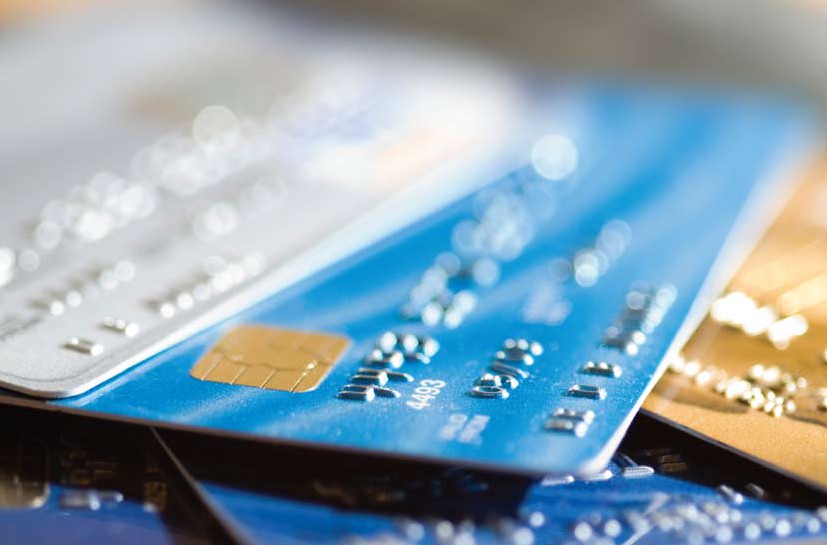 Consultation Regulatory Impact Statement August 2008 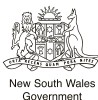 Prepared for the Ministerial Council on Consumer Affairs (now the Consumer Affairs Foundation)Disclaimer Because this publication avoids the use of legal language, information about the law may have been summarised or expressed in general statements. This information should not be relied upon as a substitute for professional legal advice or reference to the actual legislation. Copyright You may copy, distribute, display, download and otherwise freely deal with this information provided you attribute the Office of Fair Trading as the owner. However, you must obtain permission from the Office of Fair Trading if you wish to 1) modify, 2) charge others for access, 3) include in advertising or a product for sale, or 4) obtain profit, from the information. Important: For full details, see the Office of Fair Trading’s copyright policy at http://www.fairtrading.nsw. 
gov.au/copyright.html or email publications@oft.commerce.nsw.gov.au © State of New South Wales through the Office of Fair Trading, 2008. Contents SUBMISSIONS	3EXECUTIVE SUMMARY	41.	OVERVIEW OF THE INDUSTRY	141.1	INDUSTRY PARTICIPANTS	141.2	SIZE AND VALUE OF THE INDUSTRY	142.	STATEMENT OF THE PROBLEM	152.1	SIZE AND IMPACT OF THE PROBLEM	152.1.1 Default, write-offs and minimum repayments	162.1.2 Debt Collection	162.1.3 Bankruptcies	172.1.4 Impact on consumers and potential wider impact	172.2	WHO IS AFFECTED AND WHY?	182.3	CURRENT REGULATORY STRUCTURE	192.4	PROBLEMS WITH DISCLOSURE BASED REGULATION	232.5	GENERATING FUTURE GROWTH IN THE CREDIT CARD MARKET	232.6	REGULATORY FAILURE	262.6.1 Application process and timing and nature of information	262.7	SETTING THE CREDIT LIMIT	272.7.1 Assessment method	312.7.2 No incentive for card issuers to change the system	312.8	MINIMUM REPAYMENT PERCENTAGES	322.8.1 Redress	332.8.2 Enforcement and penalties	332.9	APPROACH TAKEN IN OTHER COUNTRIES TO ADDRESS CREDIT CARD ISSUES	343.	OBJECTIVES OF GOVERNMENT INTERVENTION	353.1	GROUPS POTENTIALLY AFFECTED BY GOVERNMENT INTERVENTION	354.	POLICY OPTIONS	364.1	OPTION 1: MAINTAIN THE STATUS QUO	364.2	OPTION 2: INCREASED PENALTIES AND BETTER ENFORCEMENT OF THE CURRENT LAW	374.3	OPTION 3:  EDUCATION AND INFORMATION	384.4	OPTION 4: SELF REGULATION	394.5	OPTION 5: CO-REGULATION	404.6	OPTION 6: REGULATION	414.6.1 Option 6.1: change the timing of essential information disclosure	414.6.2 Option 6.2: require credit providers to allow consumers to nominate the credit limit sought	424.6.3 Option 6.3: Prohibit the card issuer from providing more credit than the consumer can repay from income without substantial hardship	424.6.4 Option 6.4: Provide relief for consumers by making the debt unenforceable to the 
	extent that it exceeds an amount granted in accordance with Option 6.3, including interest charged	444.6.5 Option 6.5: Require card issuers to warn consumers about the effect of paying only the minimum repayments	454.6.6 Option 6.6: Require card issuers to increase the minimum repayment percentagefor new credit card contracts and for offers of increased credit limits on currentcards	464.7	RECOMMENDED OPTION	475.	IMPACT ANALYSIS	475.1	OPTION 1: MAINTAIN THE STATUS QUO	475.1.1 Evaluation	491 5.2	OPTION 2: INCREASED PENALTIES AND BETTER ENFORCEMENT OF THE CURRENT LAW	505.2.1 Evaluation	515.3	OPTION 3:  EDUCATION AND INFORMATION	525.3.1 Evaluation	535.4	OPTION 4:  SELF REGULATION	545.5	OPTION 5:  CO-REGULATION	545.6	OPTION 6: REGULATION	545.7	OPTION 6.1: CHANGE THE TIMING OF ESSENTIAL INFORMATION DISCLOSURE	545.7.1 Evaluation	555.8	OPTION 6.2: REQUIRE CREDIT PROVIDERS TO ALLOW CONSUMERS TO NOMINATE THE CREDITLIMIT SOUGHT	555.8.1 Evaluation	575.9	OPTION 6.3: PROHIBIT THE CARD ISSUER FROM PROVIDING MORE CREDIT THAN THECONSUMER CAN REPAY FROM INCOME WITHOUT SUBSTANTIAL HARDSHIP	585.9.1 Evaluation	615.10	OPTION 6.4: PROVIDE RELIEF FOR CONSUMERS BY MAKING THE DEBT UNENFORCEABLE TOTHE EXTENT THAT IT EXCEEDS AN AMOUNT GRANTED IN ACCORDANCE WITH OPTION 6.3,INCLUDING INTEREST CHARGED	625.10.1 Evaluation	645.11	OPTION 6.5: REQUIRE CARD ISSUERS TO WARN CONSUMERS ABOUT THE EFFECT OF PAYINGONLY THE MINIMUM REPAYMENTS	645.11.1 Evaluation	665.12	OPTION 6.6: REQUIRE CARD ISSUERS TO INCREASE THE MINIMUM REPAYMENT PERCENTAGEFOR NEW CREDIT CARD CONTRACTS AND FOR OFFERS OF INCREASED CREDIT LIMITS ONCURRENT CARDS	665.12.1 Evaluation	686.	CONSULTATION	686.1	FUTURE CONSULTATION PROCESS	717.	EVALUATION AND REVIEW	712 Submissions All interested individuals and organisations are invited to comment on the Ministerial Council  on  Consumer  Affairs’  Responsible  Lending  Practices  in  Relation  to Consumer Credit Cards Consultation Regulatory Impact Statement. The Regulatory Impact Statement is available for downloading at: 
www.consumer.gov.au and: www.fairtrading.nsw.gov.au Businesses affected by this legislation should identify in their submissions any costs and benefits they might anticipate from the proposals in qualitative and quantitative terms.  These should relate to individual options and not be in terms of unsupported general comments. Comments in writing should be emailed, posted or faxed to: Senior Project Manager (Credit) Policy & Strategy Division 
NSW Office of Fair Trading 
PO Box 972 PARRAMATTA   NSW   2124 Fax:  (02) 9338 8918 e-mail: policy@oft.commerce.nsw.gov.au  Closing date for submissions is 3 October 2008. 3 Executive Summary The problem this consultation regulatory impact statement seeks to address is that a small percentage, but substantial number of consumers are burdened with ongoing unmanageable credit card debt which appears to be occasioned by a number of factors, including inadequate protection from consumer credit laws. While the percentage of affected consumers is relatively small compared to the much larger percentage of consumers who manage their cards successfully, the impact on the affected consumers is severe, both financially and in its social impact. Major intervention in the consumer credit market has already occurred with the 
commencement of the Consumer Credit Code (the Code) in all jurisdictions in 1996. The Code provides relevant information to consumers about the costs and conduct of the loan. In the event that consumers are treated unfairly, the Code relies on consumers taking independent action to deal with unfair practices. The consumers that are the centre of concern in this paper are those who have low financial literacy and do not appreciate the implications of, first, spending to the limit, and second, paying only the minimum repayment.  Others may have an unrealistic appreciation of their capacity to repay. This group of consumers generally consists of low income, less well educated consumers, and may include the demographic found to have the lowest financial literacy - young people and the elderly. The problems outlined in this paper suggest that the following are factors that contribute to problematic levels of consumer credit card debt:•Essential information is received at a time when it is unlikely to be useful; •Credit providers’ assessment practices maximise the amount of credit 
	granted;•Minimum repayment percentages are set at a very low level; •The legislative requirements are remedial, not preventative, and the remedy 
	does not have a systematic effect. Government intervention therefore will aim to: 1. 	Assist consumer choice of competitively priced credit card products;2.	Adequately protect consumers, especially vulnerable or disadvantaged consumers, from lending practices which irresponsibly provide continuing credit at levels which cannot be repaid without substantial hardship; While at the same time: 3. 	Minimising the effect on consumers who manage their cards satisfactorily.Credit card debt issues are relevant to all jurisdictions. The Ministerial Council on Consumer Affairs has acknowledged the importance of this issue by including it on the national agenda. 4 Proposals for standard setting and regulatory initiatives which are made at a national level and which have the potential to restrict competition are required to include evidence that the competitive effects of the regulation have been considered; that the benefits outweigh the likely costs; and that any proposed response is no more restrictive than necessary in the public interest.This document sets out the problems reported in the marketplace and identifies those structural elements which are considered to be an impediment to effective marketplace solutions. Possible regulatory and non-regulatory approaches are canvassed and options are set out, with analysis of the potential costs and benefits to the community. Comparisons of relative benefits and costs of policy optionsThe objective is always to quantify benefits and costs of proposed options as much as possible. However, when dollars and cent values are not available, a qualitative assessment of potential costs and benefits is useful, as is the relative capacity of the option to meet the objectives of intervention. Tabular presentation can assist comparison. This will help if, as is likely, a suite of policy instruments is to be considered (eg education and information combined with one or more regulatory options). The benefits (‘pros’) and costs (‘cons’) of these options are summarised in the tables 
below. Interested parties are asked to contribute to the information contained in these tables by supplying financial impact data for the purposes of obtaining the most accurate set of benefits and costs, and other knowledge, on which to base final decisions. The options are: Option 1:	Maintain the status quoOption 2:	Increased penalties and better enforcement of the current lawOption 3:	Education and informationOption 4:	Self-regulationOption 5:	Co-regulationRegulatory options:Option 6.1:     Change the timing of essential information disclosure Option 6.2:    Require credit card providers to allow consumers to nominate the 
	credit limit sought Option 6.3:     Prohibit the card issuer from providing more credit than the consumer 
	can repay from income without substantial hardship Option 6.4:     Provide relief for consumers by making the debt unenforceable to the 
	extent it exceeds an amount granted in accordance with option 6.3, including interest charged Option 6.5:    Require card issuers to warn consumers about the effect of paying 
	only the minimum repayments 5 Option 6.6:    Require card issuers to increase the minimum repayment percentage 
	for new credit card contracts and for offers of increased credit limits on current cards Option 1 - Maintain the status quo 6 Option 2 - Increased penalties and better enforcement of the current law 7 Option 3 - Education and information Option 4 - Self regulation This option is to be considered as part of the status quo. Option 5 - Co - regulation Not considered a viable option. 8 Regulatory Options Option 6.1 - Change the timing of essential information disclosure Option 6.2 - Require credit providers to 	allow consumers to nominate the credit limit sought 9 Option 6.3 - Prohibit the 	card issuer from 	providing more credit than 	the consumer can pay from income without substantial hardship 10Option 6.4 - Provide relief for consumers making the debt unenforceable to the 
	extent it exceeds an amount granted in accordance with Option 6.3, including interest charged. 11 Option 6.5 - Require card issuers to warn 	consumers about the effect 	of paying only the minimum repayments 12 Option 	6.6 	-Require  card  issuers  to  increase  the  minimum  repayment percentage for new card contracts and for offers of increased credit limits on current cards 13 1. Overview of the Industry 1.1  Industry participants The “industry” referred to in this consultation RIS is that which deals in continuing credit accessed by a card.  A continuing credit contract is defined in the Consumer Credit Code as a credit contract under which -(a) multiple advances of credit are contemplated; and (b) the amount of available credit ordinarily increases as the amount of credit is 
	reduced. This categorisation includes store cards.  The focus of the discussion will be on credit 
regulated by the Consumer Credit Code, which is uniform in all states and territories, 
and regulates credit which is predominantly for personal, domestic or household use. Credit cards are issued by individual financial institutions which set the annual fee, interest free period, the interest rate and other conditions associated with the card. The card associations, such as Visa, Mastercard and, formerly, Bankcard, manage the brand.  They establish and maintain rules and regulations covering such issues as membership, governance, technical specifications, procedures for the interchange of  transactions  and  the  setting  of  interchange  fees  (before  Reserve  Bank intervention), and dispute resolution.1 The banks have, until recently, dominated the card issuing market.  While they are 
still the major issuers, there has been an influx in recent times of non bank lenders 
such as Virgin Money, Aussie, Wizard (GE) and GE Money entering the market.  GE 
issues in its own right and also funds store cards.  American Express issues both 
credit cards and charge cards.  Charge cards are not considered credit for the 
purposes of the Consumer Credit Code because the contract requires that the 
amount outstanding be paid in full every month.  They are therefore not included in 
this study. Store cards are issued in the name of the store, but the funds are usually supplied by large financiers such as GE. As at 4 April 2008 Cannex listed 77 card issuers on its website, the largest of these having 23 cards on offer. Market share statistics for all the issuers are not available. 1.2  Size and value of the industry It should be noted that data sources may not always separate UCCC credit from 
credit which is for business use.  Where this is the case, that fact will be noted in the 
text and some guidance given as to the proportion considered to be consumer credit. It is also noted that available data will not give a complete picture. Total card spending in the year ended December 2007 on personal credit cards was 
$169,477 million.  Balances outstanding for the year ending December 2007 for 
cards issued by banks for personal use were reported to be $39,005 million.  This 1 Debit and Credit Card Schemes in Australia, October 2000, Reserve Bank of Australia & Australian Competition and Consumer Commission, p.18. 14 figure includes that percentage of cardholder debt which is attributed to transactional 
use, that is, will be paid fully on receipt of the account.  However, the annual 
“revolve” rate stood at 72.1%.2 These figures do not include card issuers other than 
Australian Prudential Regulatory Authority (APRA) regulated institutions, neither do 
they include store cards unless issued by a bank.  The percentage of “revolvers” 
refers to card accounts, not to value, so that to accurately state the average amount 
of ongoing debt would be difficult. During the last three years, when the number of accounts has grown by 22.1% and 
the value of purchases by 32.8%, the growth of total credit limits has increased by 44.7% with balances rising by 49.1%.3 It is evident from this data that balances outstanding on credit cards have grown at a faster rate than the other indices. The annual repayment rate, at 100%4, suggests that consumers are paying what they spend but that balances are not being paid down but are increasing. The value of card products to the card issuers is less accessible. While credit cards 
constitute only 5%5 of total household debt, the profit component of this product to 
the issuer compared to other consumer products may not be reflected in this figure. 
Few public references are now made to the proportion of a financial institution’s net 
income generated by credit cards.  The last comment noted, reported by Datamonitor 
on 10 August 2005, was that the Commonwealth Bank attributed its rise in net 
income to $2.13 billion in the six month ended 30 June to a rise in business and 
credit card borrowing driving revenue.  Of non-bank issuers, David Jones’ credit card 
business was reported by the Sydney Morning Herald on February 28 2008 to 
generate about 30 per cent of its annual earnings. 2. Statement of the problem The problem, as seen by Government agencies and consumer advocates, is that a small percentage, but substantial number of consumers are burdened with ongoing unmanageable credit card debt which appears to be occasioned by a number of factors, including inadequate protection from consumer credit laws. While the percentage of affected consumers is relatively small compared to the much larger percentage of consumers who manage their cards successfully, the impact on the affected consumers is severe, both financially and in its social impact. It can be asked why consumers should not take total responsibility for their choices. This paper suggests that there may be a number of contributing factors. These are discussed below. 2.1  Size and Impact of the problem This section attempts to identify, from available data, the impact of unmanageable 
credit card debt. There is no comprehensive data available on this issue.  Neither the 2 MWE Consulting, Australian Credit Cards Report, December 2007, based on APRA data. Cardholders who do not pay off their balance in full each month are said to “revolve”, that is carry over their balance and therefore pay interest on the account.  The “revolve” rate for each month is averaged over the year in the percentage quoted. 3 MWE Consulting, December 2007. 4 MWE Consulting, Australian Credit Cards Report, November 2007. 5 MWE Consulting, December 2007. 15 card issuer nor the central bank or prudential regulator publishes these statistics on a 
regular basis. The figures quoted may not truly represent the number of consumers 
adversely affected by unmanageable credit card debt, since it is likely that some will 
attempt to refinance into a fixed term loan which would not then show up in these 
figures.  Others may withdraw equity in their homes, or refinance their home to carry 
an increased debt.  The latter practice has been the subject of concern in the US. The inclusion of debt collection figures adds weight to the assertion in this paper that the problem of credit card indebtedness affects a significant number of people. 2.1.1 Default, write-offs and minimum repayments The figures below are from different sources and different timeframes and can not 
provide a uniform or complete picture. However, the figures seek to identify the 
approximate number of cardholders who may be affected by card issuer lending 
practices, as well as providing an indication of the value of card accounts in default. In September 2004, credit cards 90 days overdue (technically in default) were said to 
value 0.8% of outstanding balances.6  However, these outstanding balances also 
include those balances which are repaid every month, essentially comprising cards 
used for transaction purposes, which at that time amounted to 30% of the total, so 
that   the   revised   default   percentage   on   cards   attracting   interest   would   be 
approximately 1.1% of the value of balances at that time. In September 2004, 
outstanding balances were $24,466 million, so that the amount in default would have 
been $269 million. In research conducted in 2001, card issuers interviewed by the Office of Fair Trading 
informed  the  researchers  that  those  cardholders  who  habitually  paid  only  the 
minimum repayment numbered between 3% and 5%. Add to this write-offs - at the 
time disclosed by the same card issuers as between 1 - 2%. One bank who quoted 
the  percentage  of  cardholders  in  default  recently  put  this  figure  at 3%.  The 
percentage of consumers who pay the minimum percentage only was quoted in 
another document as 5% currently. It is likely, therefore, that the percentage of 
cardholders suffering unmanageable debt problems, adding together the categories 
outlined above, is approaching 10%. Figures supplied by the Consumer Credit Legal Centre Inc (NSW) to the Senate 
Economics Committee in relation to Household Debt in February 2005, recorded in a 
one month period 146 callers out of 750 (approximately 20%) who identified credit 
card debt as either the major problem or a significant part of their problem.  The 
largest proportion of these had low incomes (mainly government benefits) and owed 
less than $5000, but were nevertheless struggling to pay.  The number quoted above 
is for one month, and if taken over a year at the same rate would be 1752 
cardholders who called one consumer assistance agency in one state. 2.1.2 Debt Collection As refinancing may disguise possible problems with credit card repayment, so the 
effect of the percentage of credit card debts assigned for debt collection is also 
unknown and may skew perceptions of the size of the problem.  The percentages 
quoted above in relation to defaults and write-offs do not include those assigned 
debts.  In this context, it is noted that not all card issuers either assign their card 
debts or outsource their collection activities.  One debt collector has informed the 6 Reserve Bank of Australia, “Box A: Credit Card indicators”, Financial Stability Review, September 2004. 16 2.1.3 Bankruptcies Excessive use of credit was the underlying cause of insolvency in 27.2% (5555 
bankruptcies) of non-business  related  personal  insolvencies  in 2006-7  across 
Australia, an increase of almost 1.4% compared with the previous financial year. 
This was second only to unemployment at 32.03%, which decreased from 33.4% in 
the same period7. The bankruptcy figures do not include those recorded for debt 
agreements (2682) and personal insolvency agreements (31) for the category of 
excessive use of credit.  These constitute 40.59% and 24.22% respectively of debt 
and personal insolvency agreements. A partner at chartered accountant Hall Chadwick, Mr Paul Leroy, was quoted in March 2007 as saying that the inability to meet credit card payments is the biggest reason people go bankrupt.8 2.1.4 Impact on consumers and potential wider impact The issue of concern in this paper is that a relatively small sector of the community is vulnerable to exploitation by card issuers and, because of a small income base, once in a situation where all income is totally committed to maintenance and servicing debt, there is no way that the consumer can reverse the circumstances in which they have unwittingly become involved.  This group of affected consumers will be referred to in this paper as “disadvantaged.” The personal and social impact of debt can be severe:  it can lead to family 
breakdown and violence, social exclusion and crime. Wesley Mission research 
conducted in 2006 from a random sample of 400 households reported that 58 
percent of the people who responded said that financial stress had an impact on 
themselves, their family or the broader community in the past six years.  Of the total 
sample 5.8% said worry about money contributed to relationship breakdown; 3.5% said worry about money contributed to substance abuse; 3.3% said it contributed to increased or frequent gambling, and 1.3% said it contributed to violence in the relationship. As well, the ongoing commitment to interest payments on credit card debt has a major impact on a person’s long term capacity to provide for themselves in respect of housing, health, education and retirement.  It is clear that this commitment will exclude expenditure on other goods and services, some of which may be for essential items or health care. There may therefore be increased demands on all helping agencies whether government or community based, to assist those who are unable to provide for themselves, and has implications for pensions, health provision, housing and other government services. 7 Inspector-General in Bankruptcy, Annual report 2005 - 2006, Table 5. 8 Herald Sun, 12 March 2007, p.59. 17 2.2  Who is affected and why? There is a small, but increasing body of research into consumer financial literacy, as well as research into what influences consumer decision-making.  In relation to consumer financial literacy, qualitative research conducted by the A C Neilson and the ANZ bank identifies combinations of three main factors which contributed to consumers with borrowings feeling out of control with their finances.  The survey was not restricted to credit cards but covered all credit. The two predominant factors identified were “unhealthy ways of thinking about 
finances” and “circumstances out of the individual’s control”, and the minority factor 
was “lack of skills and knowledge”.  Since this study was apparently not limited to 
consumer credit and did not isolate credit cards, it is difficult to directly apply those 
categories to credit card users in percentage terms.  It does, however, provide an 
indication of the main reasons people fall into difficulties with their cards and indicate 
possible strategies. In addition, the study noted that there was an extensive range of influences acting on 
these factors, including individual, social, family, circumstantial, lender and product 
variables, and that these influences both predisposed people to these factors and 
accelerated their dominance.  This paper does not challenge those findings or the 
predominant factors. Anecdotal evidence suggests there is a group of cardholders who simply are not 
committed or skilled financial managers who, with some assistance in financial 
management, could extricate themselves from their difficulties. There are also those 
in all demographic categories whose profligate spending   habits   result   in 
unmanageable debt.  This latter group is not considered to be in need of protection 
but rather in  need of  coaching in  money  management.  This  group  would, 
nevertheless, be subject to the same impact as those outlined in the paragraphs 
below in terms of future need to resort to government services. There is a much 
larger group of consumers who manage their cards effectively and are referred to in 
this paper as “mainstream”.  All of these groups may at times have their capacities to 
deal with debt affected by changes in personal circumstances. The consumers that are the centre of concern in this paper are those who have low 
financial literacy and do not appreciate the implications of, first, spending to the limit, 
and second - paying only the minimum repayment.  Others may have an unrealistic 
appreciation of their capacity to repay. This group of consumers generally consists of 
low income, less well educated consumers, and may include the demographic found 
to  have  the  lowest  financial  literacy -  young  people  and  the  elderly.  Not all 
consumers who fall within this demographic experience credit card problems.  An 
extreme example of the type of consumer who might be affected was given by a 
visiting Barclays Bank executive: that of a single parent on benefits who had been 
allowed credit cards to the value of about $200,000, but could neither fill out forms 
without assistance nor add up.  Examples reflecting the Australian experience are set 
out below. The NSW Consumer Credit Legal Centre took on 15 cases out of a total of 1475 callers to their credit helpline during one year who identified credit card debt as a problem.  The cases were chosen on their level of disadvantage to the cardholder, since it was not within the service’s capacity to take on all cases which had merit.  Of those 15, the following details are relevant: 18 • 	12 were on social security (including largely Disability Support Pension but also Aged Pension, Veteran’s Pension and Parenting Payment); •	1 received Combined Social Security and casual employment;•	1 was employed low income;•	1 was employed medium income;•	Many clients had social and health problems including mental illness;•	The amount of credit card debt ranged from $5,400 to $70,000;•	13 clients had only one lender, 12 with one card and one with two cards;•	One client had two lenders with two cards each;•	One client with 5 cards had two lenders and four of the cards were with thesame lender. Results of action taken: •    Every matter was settled except one where the client went bankrupt because 
	of stress before the dispute could progress; • 	4 debts were waived completely, usually where there were compassionate grounds in addition to maladministration; • 	2 matters were settled on the basis that there would be no reduction in the principal amount outstanding but there would be no further interest or fees and charges accruing; •    The remainder were settled on a reduction in the principal, usually by 50% or 
	more plus no further interest or fees. The relatively recent discipline of “behavioural economics” has investigated the ways 
in which consumers make decisions, and found that for most of us, decisions are 
made intuitively, and further, that “visceral” factors (i.e. basic psychological impulses) 
are just as important in decision making as rational thinking. Rational decision-
making is likely to be impaired if environmental stresses are at work when an 
individual is making decisions and, moreover, rational decision-making is more likely 
to be employed by those who are trained in this process than others. Behavioural economics can clearly explain why consumers appear to make choices 
contrary to their interests; why consumers are susceptible to the “lifestyle” marketing 
of credit card products, and why those whose lives may be subject to severe financial 
and emotional stresses may be more likely than others to make poor choices. The Wesley Mission report says that the research suggests there are three factors 
that contribute to households finding themselves in a position of financial stress and 
anxiety: •    Their exposure to credit options •    Their lack of financial literacy and ability to budget •    Their lack of knowledge about how they can address financial stress before it 
	becomes a more significant issue. 2.3  Current regulatory structure Consumer lending is regulated by the Consumer Credit Code (the Code), which is legislation that is uniform in all states and territories. The Code regulates the conduct of the credit contract from the first negotiation up to 
the  termination  of  the  contract.  It  requires  that  information  in  the  form  of  a precontractual disclosure document is given to the consumer setting out those matters relevant to the cost of the product, and makes rules about the formation of19 the contract and the information that must be included in the credit contract.  With respect to credit cards, the information provision and the formation of the contract differ from other credit contracts. Transparency of process is reflected in all aspects of the legislation:  any cost, requirement or term of the contract must be made known to the consumer in the contract.  This extends to whether a mortgage is taken, and includes the provision of information about the contract to any prospective guarantor. Statements of account must be given periodically, the maximum period for a credit 
card being 40 days.  Among other requirements, the minimum repayment amount 
and the date on which it is due must be stated as well as the total amount due. The most important provision in the Code in respect of the responsible lending issue 
is section 70, which permits a court to reopen a credit contract if it is considered to be 
unjust.  That section sets out a number of grounds on which a court might base its 
determination.  One of these, under section 70(2)(l) is “whether at the time the 
contract, mortgage or guarantee was entered into or changed, the credit provider 
knew, or could have ascertained by reasonable inquiry of the debtor at the time, that 
the debtor could not pay in accordance with its terms or not without substantial 
hardship.”  This provision permits the court, on application by the debtor, mortgagor 
or guarantor to relieve the debtor from payment of any amount in excess of what is 
reasonably payable if it considers the circumstances relating to the contract at the 
time it was entered into were unjust.  This is not a stand alone provision but requires 
examination by the court of the circumstances in which the contract was made. Another relevant provision in the Code is: the capacity for the consumer to negotiate 
a change in the contract if they are suffering temporary hardship.  That change could 
be a reduction in repayments or a temporary moratorium on repayments.  The Code 
also requires that the credit provider follow a specified process to enforce a contract. There is a capacity for jurisdictions to diverge from the Uniformity Agreement covering the Code in identified areas, specifically in respect of whether a maximum annual percentage rate is applied, and whether civil penalties are paid into a trust fund for a designated purpose. In addition to these variations, the Australian Capital Territory, under its Fair Trading Act 1992, requires a card issuer to take into consideration when making its initial assessment,  or  when  considering  an  increased  limit,  all  relevant  income  and expenditure and financial commitments of the consumer when determining capacity to repay.  This legislation was introduced in response to perceived consumer detriment from irresponsible lending practices in that jurisdiction. At Commonwealth level, the Australian Securities and Investments Act 2001 has a 
regulatory role in relation to credit in that it prohibits unconscionable conduct and 
misleading   or   deceptive   conduct;   prohibits   making   false   and   misleading 
representations; and provides for implied warranties of due care and skill, and fitness 
for purpose, into contracts for the provision of financial services.  These provisions 
are mirrored in state and territory Fair Trading legislation.  It is unlikely that these 
provisions in the ASIC Act or the Fair Trading Acts could be applied to circumstances 
relating to overcommitment unless consumers were induced to apply for a credit card 
with false or misleading representations about the cost of the card.  Similarly, the 
Banking   and   Financial   Services   Ombudsman   (BFSO)   considers   that   those 20 transactions  involving  the  granting  of  more  credit  than  can  be  repaid  by  the cardholder, and which fit under the BFSO’s category of “maladministration” are not likely to be covered by the doctrine of unconscionability.9 The only relevant law which applies Australia-wide is therefore the Consumer Credit Code, and that legislation provides only individual redress. Self Regulation Banks may be subject to self regulation of their services under the Code of Banking Practice (Banking Code). Adherence to the Banking Code is voluntary, however banks that adopt it are contractually bound by their obligations under that document. There is nothing in the Banking Code that is in conflict with the Consumer Credit Code and in general it does not cover the same ground. The Banking Code gives way to the Consumer Credit Code where there is overlap. In relation to the cost of credit, Section 12 of the Banking Code says: “we will make available to you, a potential customer or an appropriate external agency the interest rates and standard fees and charges applicable to a banking service that is a credit service offered by us for use in the preparation of a comparison rate.” There is, however, no formula for calculating a comparison rate for credit cards in contrast to fixed term loans.  The range of fees which apply to credit cards are not easily accessible, as discussed in 2.4 below. In relation to the provision of credit, section 25.1 of the Banking Code says: “Before 
we offer or give you a credit facility (or increase an existing credit facility), we will 
exercise the care and skill of a diligent and prudent banker in selecting and applying 
our credit assessment methods and in forming our opinion about your ability to repay 
it.” The Banking Code otherwise does not impact on the matters discussed in this paper. The Banking and Financial Services Ombudsman (BFSO) was set up originally as an external  dispute  resolution  scheme  for  banks  that  agreed  to  be  bound  by  its determinations.  It now covers other providers of financial services and card issuers including GE Money. Granting  credit  in  excess  of  what  a  consumer  can  repay  is  categorised  as “maladministration”    by    the    Banking    and    Financial    Services    Ombudsman. Maladministration in relation to credit cards was identified by the BFSO in its submission to the Senate Inquiry into the wider impacts of household debt as the fastest growing category of all consumer credit complaints.  From 2000 to 2004 the number of complaints received in this category grew from 36 to 175, while for personal loans it increased from 19 to 36.  For home loans and investment property loans the number of complaints in this category decreased. The BFSO takes legislative requirements into account when making determinations 
as to whether “maladministration”10 has occurred in granting credit initially or in 9 BFSO Bulletin 45 March 2005. 10 The BFSO Terms of Reference do not define this term but that document states under 5.1(a) “The Ombudsman may consider disputes about maladministration in lending or security 
matters which involve an act or omission contrary to or not in accordance with a duty owed at 
law or pursuant to the terms (express or implied) of the contract between the financial 
services provider and the disputant.”  In BFSO Bulletin 45 it is stated “Our approach has 21 The Commonwealth Government Consumer and Financial Literacy Taskforce was set up in February 2004 to develop a national strategy for consumer and financial literacy.  The Taskforce noted that “while not actually breaching any laws, it is an unfortunate fact that many business operators in Australia continue to act in unethical or unhelpful ways to consumers.  A good example of this is the way in which some credit services are marketed towards vulnerable consumers.”13 Initiatives undertaken by the Taskforce include a pilot in the ACT to integrate financial literacy into vocational training.  Financial literacy is also being introduced into the school curriculum for years 3, 5, 7 and 9.  A website and handbook providing information  about  money  matters  was  launched,  the  existence  of  which  was advertised in print, radio and TV. These initiatives focus on a fundamental understanding of money management and 
are not about providing information on specific products to assist consumer choice. always been that, in determining whether there has been maladministration in the lender’s decision, the issue of the applicant’s ability to repay is critical.” (p.5) 11 ANZ Corporate Responsibility Report 2005, p36. 12 Ibid. 13 Ibid, p.xiii 22 2.4  Problems with disclosure based regulation Major intervention in the consumer credit market has already occurred with the commencement of the Consumer Credit Code (the Code) in all jurisdictions in 1996. The Code is based on “truth in lending” provisions which assume that, given full, or at least, adequate knowledge of the nature of the credit product and the terms of the transaction  with  the  supplier,  consumers  will  make  choices  in  their  own  best interests.  A further assumption is that the information will be relevant, timely and freely available, and also that the consumer will have the capacity to fully appreciate the meaning and relevance of the information. The Code, therefore, provides relevant information to consumers about the costs and conduct of the loan. In the event that consumers are treated unfairly, the Code relies on consumers taking independent action to deal with unfair practices. The theoretical basis for disclosure-based legislation is currently under question, as 
recent research into consumer decision-making suggests that consumers make 
decisions on a number of bases which depend, in broad terms, on a person’s state of 
mind, social factors and training.  As well, research shows that the most vulnerable 
consumers are least likely to go unaided through the processes necessary to access 
redress.  As well, it should be noted that this legislation was developed and 
implemented prior to the widespread use and marketing of credit cards and therefore 
was not designed to address the problems that are seen to exist today. Reliance on disclosure to provide consumer protection can be seen to result in the risks associated with making choices of complex products being borne by the consumer alone. Many consumers are simply not up to the task. Disclosure-based regulation, while transferring risk to consumers, is assumed to 
facilitate innovation which, according to prevailing wisdom, should benefit them by 
giving more choice. It is worthy of note that in the credit card market, the positive 
features of credit cards are often the focus of marketing attention, while the costs are 
not  easy  to  access.    The  major  Australian  banks’  on-line  sites  were  recently 
assessed by a US research group at between -4 and -12 when testing accessibility to 
home loans and credit card information, demonstrating major obstacles to finding 
information and, in some cases, the omission of important information, including 
credit card fees. This, along with the relatively large number of card applicants who are relatively unskilled  in  financial  management,  undermines  the  capacity  of  consumers  to exercise their demand-side power. 2.5  Generating future growth in the credit card market The late 1990s saw credit cards vigorously marketed, and the growth of that market is now facing saturation.  This leaves the card industry with the challenge of finding ways to generate new growth.  Options may include: seeking new markets; finding new ways of encouraging spending via a credit card; and increasing income from existing spending patterns. With regard to seeking new markets, the youth market has recently been targeted 
with a small card that can be attached to a key ring and advertised as a fashion 
accessory.  It has a low annual fee and a cash back offer of up to $10 per statement period	(1%   of   net   purchases).	The   interest   rate   is   high   at	16.99%.Young people have the lowest financial literacy rates and no credit history. Those 23 that come to the notice of consumer agencies may have income only from part time or temporary employment.  Other lenders are targeting high risk consumers other than the young, but with very high interest rate products. With respect to encouraging spending, credit card data shows that, historically, the growth in the level of balances owing has kept pace with the level of credit limits. The recent aggressive marketing of increased credit limits may therefore be an attempt to encourage greater use of the card.  The fact that balances are growing at a faster rate than credit limits could suggest that consumers are now paying less of the outstanding balance than before, perhaps as a consequence of limits increasing beyond a cardholder’s repayment capacity. Another strategy that may encourage spending is a system of tiered interest rates that has been introduced by some card issuers.  This “rewards” consumers with higher spends by reducing the interest rate as the amount spent increases. With regard to increased income from existing cards, reduced minimum repayment 
percentages could be seen to have guaranteed more interest over a longer term of 
repayment, as well as allowing the more risky end of the market to be assessed as 
eligible for a card. All of these strategies may be a rational industry response to the reduction in growth 
rates in the card market.  They may nevertheless have a negative impact on 
consumers. A study undertaken by A C Neilson and the ANZ bank made reference to the lender’s role in “out of control” debt, saying: “For the majority of people in this qualitative study.………lenders could be seen as 
directly influencing an individual’s path to financial difficulty.  For example, the majority 
of people in this study had received unsolicited credit limit increase offers and around 
half had accepted them.  Acceptance in many cases occurred where there were pre-
existing unhealthy ways of thinking and the offer provided the opportunity to access 
credit.  Acceptance was also underpinned by a perception that “it must be okay” 
because the lender had sent it out, coinciding with a behaviour of not reading the 
parameters of the offer.  Once in financial difficulty, a small number of people said they 
felt powerless to negotiate with lenders, and said they received little understanding and 
flexibility from lenders overall.  Experience of financial difficulty also tended to coincide 
with reduced or no choice about where people could borrow, forcing people to borrow 
from fringe lenders rather than mainstream lenders”.14 The study concluded that the challenge here is for lenders to market their products responsibly,  and  to  be  responsive  and  appropriately  flexible  in  dealing  with consumers in financial hardship. The  Senate  Inquiry  into  household  debt  considered  credit  card  debt  in  their 
investigations and heard submissions from a large number of interested parties, 
including industry and consumer representatives.  The final report included the 
following   statement,   after   acknowledging   the   relatively   small   percentage   of 
cardholders affected and the fact that not all consumers can be protected from 
unmanageable debt: 14 ACNielson, ANZ “Understanding Personal Debt and Financial Difficulty in Australia”, Nov 
2005, p4. 24“However, the Committee is persuaded that some of the lending practices within the credit and charge card industry that have been described during the inquiry are substandard and are not in accordance with the standards of practice which the banking industry itself regards as acceptable. In particular, the Committee is concerned that the practice of offering consumers 
unsolicited increases in credit limits without conducting a thorough appraisal of whether 
there is capacity to repay is unsound, and consumers are not provided with information 
about interest rates, and conditions of use in a form that is sufficiently user friendly.”15 The Committee went on to recommend that uniform consumer credit legislation 
require credit providers to undertake appropriate checks of borrowers’ capacity to 
pay before issuing new credit cards or raising credit limits.  The recommendation 
noted  that  the  ACT  Fair  Trading  Act  provides  an  appropriate  model  for  this 
legislation. The Committee further recommended that the Code be amended to mandate the provision, in a clear and easily understood manner, of a summary of the interest rates, key fees and core terms and conditions of card interest rates in all credit card promotional literature.  This requirement was also recommended to apply to charge cards and interest free periods offered by retailers. In a study carried out by the Saint Paul Foundation in the US, the committee comprising  card  issuers,  financial  counsellors,  bank  regulators,  educators  and elected officials commented that: “Within the industry, there is limited incentive to help steer people away from financial trouble until it is too late.  The most profitable customers for a card issuer are those long term cardholders who carry a balance, pay late, and occasionally surpass their credit limit, thus incurring additional fees”.16 This comment would apply equally to the credit card market in Australia. The St. Paul Foundation study addresses the efficiency of the market and concludes 
that: “The market’s discipline and sophistication generally result in efficient operation (of the industry), but this is not always the case.  The consequences of irresponsible behaviour by the industry are not always immediate and can, in fact, lag for many years; such issuers may not be “caught” by the financial marketplace until much damage has been done to both investors and cardholders.”17 The study goes on to comment that while issuers determine the level of charge-offs 
that are acceptable given their profit goals and need for access to capital, these 
charge-off  numbers  also  represent  a  substantial  number  of  individuals  whose 
financial demise creates personal trauma and also carries societal costs, including 
bankruptcy,   health   problems   and   employment   prospects   for   the   consumer. 
Economists suggest that the wide use of credit cards is inversely related to a nation’s 
savings rate.18 15 The Senate Economics References Committee, “Consenting adults deficits and household debt”, October 2005, p104. 16 The Saint Paul foundation, Phase 2 of the Committee exploring responsible selling and use of credit cards within vulnerable populations, Feb. 2003, p.21. 17 Ibid, p. 20 18 Ibid, p21. 25 This study suggests that the problem of credit card debt should not be seen in 
isolation but should be considered in a wider context, that is, the social impact of 
unmanageable debt and the effect on the economy as a whole through the payment 
in ongoing interest to card issuers of what would otherwise be discretionary funds 
which could be used more beneficially for both the individual and the economy. 2.6  Regulatory failure The experience of a significant number of cardholders has served to identify failures in the legislative approach taken by the Code.  These are set out below. 2.6.1 Application process and timing and nature of information In reality, the provision of information at the right time and the capacity of the consumer to use that information fall well short of the ideal. The application process for credit cards is not the same as for other products:  there is usually no capacity for consumers to specify the credit limit required, and there is no comprehensive disclosure of interest rates and fees in a precontractual disclosure document, either separate to or as part of a contract document provided for an applicant to sign.  Those details are supplied in the letter of offer sent by the issuer when the application has been approved and the credit limit set by the institution, and the card is ready for collection.  For this product the Consumer Credit Code allows the contract to be made by using the card. While the Code policy is essentially to ensure that consumers are armed with 
relevant information on which to make an informed choice, the concessions made for 
credit cards in that legislation effectively mean that consumers do not always have 
the information about the product until after they have submitted an application, the 
application has been accepted and the card is ready for collection. In such cases, by 
the time consumers receive the information they would be psychologically committed 
to the purchase and are unlikely to reject the card.  If they did, their application may 
be listed on a credit reference database, which would be negatively viewed by 
another credit provider on receipt of a credit card application soon afterwards. A credit reference database stores information that is of use to credit providers for 
the  purposes  of  assessment.    The  database  records  which  organisation  the 
consumer has applied to for credit (this includes utilities and telephone companies as 
well as financial institutions).  A credit file is held on individuals who are or have been 
credit active in the last seven years.  The credit file contains identifying details of the 
consumer as well as records of some current accounts including: overdue accounts, 
bankruptcy information and judgments.  The file also contains a record of credit 
applications or inquiries made during the past five years. This means that consumers 
cannot shop around, or assess whether a card is appropriate for their needs by 
inquiry without being listed on a database.  This listing may then compromise their 
capacity to find the best product since the status of the inquiry or application is not 
listed and the credit provider with which the consumer eventually files an application 
will not be able to distinguish inquiries from applications which have been successful. In terms of market failure, search costs for appropriate and useful information are high.  The consumer must actively seek out price and feature information from the card issuer before applying for a credit card as opposed to other forms of credit where these are presented in a precontractual disclosure document. 26 2.4  Problems with disclosure based regulation Major intervention in the consumer credit market has already occurred with the commencement of the Consumer Credit Code (the Code) in all jurisdictions in 1996. The Code is based on “truth in lending” provisions which assume that, given full, or at least, adequate knowledge of the nature of the credit product and the terms of the transaction  with  the  supplier,  consumers  will  make  choices  in  their  own  best interests.  A further assumption is that the information will be relevant, timely and freely available, and also that the consumer will have the capacity to fully appreciate the meaning and relevance of the information. The Code, therefore, provides relevant information to consumers about the costs and conduct of the loan. In the event that consumers are treated unfairly, the Code relies on consumers taking independent action to deal with unfair practices. The theoretical basis for disclosure-based legislation is currently under question, as 
recent research into consumer decision-making suggests that consumers make 
decisions on a number of bases which depend, in broad terms, on a person’s state of 
mind, social factors and training.  As well, research shows that the most vulnerable 
consumers are least likely to go unaided through the processes necessary to access 
redress.  As well, it should be noted that this legislation was developed and 
implemented prior to the widespread use and marketing of credit cards and therefore 
was not designed to address the problems that are seen to exist today. Reliance on disclosure to provide consumer protection can be seen to result in the risks associated with making choices of complex products being borne by the consumer alone. Many consumers are simply not up to the task. Disclosure-based regulation, while transferring risk to consumers, is assumed to 
facilitate innovation which, according to prevailing wisdom, should benefit them by 
giving more choice. It is worthy of note that in the credit card market, the positive 
features of credit cards are often the focus of marketing attention, while the costs are 
not  easy  to  access.    The  major  Australian  banks’  on-line  sites  were  recently 
assessed by a US research group at between -4 and -12 when testing accessibility to 
home loans and credit card information, demonstrating major obstacles to finding 
information and, in some cases, the omission of important information, including 
credit card fees. This, along with the relatively large number of card applicants who are relatively unskilled  in  financial  management,  undermines  the  capacity  of  consumers  to exercise their demand-side power. 2.7  Setting the credit limit The   legislative   provisions   that   were   intended   to   prevent,   or   at   least   deter, 
irresponsible lending have proved to be ineffective.  Key to the problem is that card 19 Malbon J, “Taking Credit” , September 1999 27 issuers appear to be avoiding the intention of the Code in section 70 (2) (l), the objective of which is to prevent consumers being given more credit they can afford to repay without substantial hardship.  This provision gives a court or tribunal the power to reopen the transaction that gave rise to the contract, mortgage or guarantee, if satisfied on the application of the debtor, that the circumstances relating to the relevant credit contract were unjust.  The relevant subsection is one of the matters that may be considered by the court.  It states: “whether at the time the contract, mortgage or guarantee was entered into or changed, 
the credit provider know, or could have ascertained by reasonable inquiry of the debtor at 
the time, that the debtor could not pay in accordance with its terms or not without 
substantial hardship.” This was included in the Code to address perceived deficiencies in the Code’s 
predecessor, the Credit Act 1984 (in those jurisdictions which had this or similar 
legislation) where consumers were being granted credit they could not service from 
income, and would have to sell assets (usually their home) to repay their debt. This 
was not as a result of rational considered choice, but usually as a result of poor 
financial literacy skills with no understanding of the likely consequences of agreeing 
to the loan they were offered.   At this time, credit cards were not the major issue with 
respect to such “asset lending” but the inclusion in the Code of section 70(2)(l) was 
intended to apply to all forms of credit. Assessment practices With respect to assessment of applicants and the amount of credit granted, card 
issuers have taken the widest interpretation possible of this provision. When the 
NSW Office of Fair Trading conducted its research in 2001, some card issuers stated 
that they provided an estimation of the consumer’s expenses, regardless of whether 
the consumer had given details, and this was estimated at a very low level.  Not all 
card issuers required details of other credit products held or their balances, nor of 
regular commitments. The major problem from a consumer perspective is that card issuers are setting 
credit limits for low income consumers far in excess of what they want or can afford 
to repay. If credit providers are, as suggested by the former Reserve Bank Governor, 
adopting lending models that “seem to regard the bulk of income above subsistence 
as being available for debt servicing”20, where the loss of income for a brief period, in 
circumstances such as illness, loss of job or family breakdown for example, will 
immediately result in problems with debt servicing, this would not appear to constitute 
responsible lending, especially where assessment practices appear to ensure that 
the maximum credit possible can be given and there is no opportunity for consumers 
to select a limit. Assessment based on minimum repayment The   wording   of   section 	70(2)(l)   also   provides   further   possibilities   of   wide 
interpretation in that it qualifies capacity to repay by the addition of the clause 
“according to its terms”.  This clause was included to allow products such as reverse 
mortgages to be covered by the Code, which do not require repayments during the 
borrower’s lifetime, but where the equity drawn down is recovered following the sale 
of the home or the consumer’s death. In such cases, the consumer would have no 
capacity to repay during their lifetime or while they own the home.  In the case of 
credit cards which have no fixed term, since the consumer is required only to make 20 Monetary Policy and Financial Stability”, I J Macfarlane, Speech to CEDA Annual Dinner, Melbourne, 26 November 2004. 28 minimum repayments it may be that card issuers’ practice of assessing capacity to repay on the basis that they can make the minimum repayment may be interpreted by credit card issuers as within the letter of the law if not the spirit. Information supplied to the Office of Fair Trading in 2001 by card issuers confirmed that  applicants  were  generally  assessed  on  their  capacity  to  repay  minimum repayments (or thereabouts) and the credit limits set accordingly.  Their living expenses were, in many cases, assessed on a figure comparable to the “Henderson Poverty Line”.  Such assessment processes, that factor in minimum repayment amounts and very low living expenses, would allow the credit limit set by the card issuer to be maximised.  Since that time the major card issuers have reduced their minimum repayment percentages, which would allow higher credit limits to be set, and  it  is  unknown  whether  assessment  practices  have  changed,  though  the escalation of credit card debt would suggest otherwise. Credit limit increases Credit cards are probably the only product in relation to which an offer of an 
increased amount of credit may be made either by unsolicited mail or call centre 
employee, or by a teller when a consumer is making an unrelated transaction, and 
where an application by a consumer is assessed differently from an unsolicited offer 
of limit increase.  Where consumers independently apply for a limit increase, they are 
required to provide details of their financial commitments as well as employment 
status and assets by all major card issuers (one issuer’s application could not be 
accessed on-line without actually making the application), whereas in the case of 
unsolicited offers, they are required only to confirm that they can afford the additional 
minimum repayment.  Consumers have reported that they have applied for a limit 
increase and been refused, but that an unsolicited increased limit offer arrives in the 
mail and is granted. Card issuers may also offer increased limits when a consumer is spent to the limit 
and pays only the minimum repayment.  Consumers in this predicament may accept 
the increased limit, perceiving it to be a way out of their problems. If these consumers 
accept an increased credit limit which would result in higher minimum repayments 
this could delay any negative consequences if the extra credit is used to make 
repayments but would place a further burden on the family budget and eventually 
also trigger default.  If the credit is used for purchases, default would be likely to 
occur sooner rather than later. The ANZ bank has recently included in its Charter a 
commitment that it will not offer increased limits in these circumstances, nor if the 
cardholder is the recipient of a fixed benefit. Consumer response to a limit that is set too high The consumer will not know until they receive the letter of acceptance from the credit provider what their credit limit may be, since they have not been able to specify what is needed on the application form. Once a limit is granted which might be in excess of that a consumer might choose, behavioural economics research/analysis suggests that where action by a consumer is needed to reduce that limit, only a very small percentage  of  consumers  would  do  so.21    This  results  in  outcomes  such  as demonstrated in the following case study: One young man had told the bank official he wanted a $500 limit. Since there was no field 
relating to this on the form the official told him to write it on the top.  The bank gave him a 21 Louise Sylvan, 2006 Consumer Affairs Victoria Lecture in Honour of Dr Maureen Brunt AO. 29$10,000 limit.  He also had a car loan with the bank and was earning $420 a week. He could not repay the debt.22 Asset lending The lack of specificity in 70(2)(l) may also result in card issuers relying on the fact that a consumer has an asset to ensure capacity to repay, but without necessarily taking security over that asset. While there is no specific reference in the Code to asset lending, this section was intended to prevent such occurrences.  In practice it appears not to be given this interpretation. The Credit Card Report undertaken for Visa in 2002 states: “On face value, this suggests that very low-income earners obtain a much higher limit relative to income than high-income earners.  In part this will simply reflect the fact that consumption accounts for a higher share of income in low-income groups. Additionally and importantly, income is only one of the indicators of capacity to repay credit card debt used by financial institutions to decide credit card limits.  Financial institutions also take into account assets and liabilities.”23 To set credit limits on the unacknowledged basis that a consumer can sell what may be their only asset in order to repay is not consistent with the truth-in-lending basis for the Code, which relies on the consumer being aware of the intentions of the credit provider and any possible obligations on their side. Transparency of intention in relation to mortgages is fundamental to the Code 
regime.  This is evidenced by the requirement that it must be stated in the credit 
contract if a mortgage has been taken, and the property which is the subject of the 
mortgage described. A mortgage that does not identify the property is void, as is a 
mortgage that exceeds the liabilities of a debtor. “All accounts” mortgages are not 
permitted.  The consumer must receive a copy of the mortgage and a prescribed 
information statement describing the meaning of a mortgage and what it entails. 
While it is permitted for the credit provider to take security for a debt under a 
continuing credit contract, this has to be stated in the credit contract. The unjust contract provisions, in addition to section 70(2)(l), contain two matters for 
consideration with regard to asset lending: 70(2)(a), which asks the court to have 
regard to “the consequences of compliance, or non-compliance with all or any of the 
provisions of the contract, mortgage or guarantee”; and 70(2)(i) “the extent to which 
the provisions of the contract, mortgage or guarantee or change and their legal and 
practical effect were accurately explained to the debtor, mortgagor or guarantor and 
whether or not the debtor, mortgagor or guarantor understood those provisions and 
their effect.” The effect of these clauses, along with 70(2)(l), according to a legal 
commentary on the Code when it commenced “is to require the credit provider to be 
more careful in assessing transactions.  Moreover, in the case of risky transactions, 
the credit provider will not be able to sit mute with the comfort of a guarantee or 
mortgage if things go wrong.  The credit provider will need to make debtors, 
mortgagors and guarantors aware of the potential risks.  This may mean that some 
people who need a loan to help them out of a difficult circumstance might need to be 
refused even though it is possible that they may be able to meet their obligations.”24 This confirms that even if a mortgage is taken there is a need to make the consumer 
aware of the risks. Where there is no mortgage but the credit provider has granted 22 Supriya Singh et al, op cit. 23 VISA, “The Credit Card Report”, November 2002, pp 19-20. 24 Mark Bengtsson in “The New Consumer Credit Code”, Butterworths, 1994, p78. 30 the credit on the basis that the consumer would have to sell an asset to repay, but this is not known to the consumer, this could certainly be considered unjust.  The NSW Consumer Credit Legal Centre has negotiated a number of settlements in respect of asset-based lending on credit cards, where the credit provider has been challenged on the basis that this was unjust. Since none of these proceed to court, there is no body of law to effect systemic change. There have been determinations by the Court in respect of mortgages over a 
plaintiff’s home in cases brought under the Contracts Review Act 1980 (NSW).  Two 
judgments in favour of the plaintiff held that “…..it was unconscientious for the 
respondent to lend a large sum of money to a person with no income with full 
knowledge that if the repayments under the loan were not met, it could sell that 
person’s only asset”25; “Finally the inference is open - indeed, I think, inevitable, -
that  the  plaintiffs  chose  to  lend  solely  upon  the  basis  that  they  were  amply 
secured…in circumstances where they had no basis for thinking that  (the plaintiffs) 
could keep up repayments on the mortgage……..Their action in proceeding was, I 
think, in all the circumstances, unconscionable”26.  While the products concerned are 
not credit cards and a mortgage was explicitly taken, the principle is clearly the same. The research paper from which the two cases above were sourced also quotes the NSW Law Reform Commission as saying: “Asset-based lending, where the borrower and guarantor appear unable on the face of the transaction to be able to repay the loan, is a feature of improvident transactions,” while the Banking and Financial Services Ombudsman states: “No banker should rely on the realisation of assets held as security as the primary source of repayment and the banker must be satisfied that there is a clear repayment source.”27 The practice of assessing a consumer’s capacity to repay on the basis that they can sell an asset is not, therefore, consistent with the policy basis of the Code, nor is it sanctioned by the courts in cases where this issue has been raised. 2.7.1 Assessment method Credit providers readily agree that they use credit scoring methods rather than 
assessment of actual financial commitments to assess capacity to repay. Credit 
scoring is a computerised system that provides a cost effective indicator of the 
likelihood that the consumer will repay, based on variables such as length of time the 
applicant has held their current job, or has been living at their current address and 
other non financial information.  This, however, cannot assess capacity to repay.  If 
the applicant’s income and expenditure are not known, or have changed, no matter 
how willing they are to maintain their repayments there may be no financial capacity 
to do so.  There can no rational basis on which to set a credit limit without an 
assessment of the consumer’s financial circumstances.  This lack of financial scrutiny 
can explain why substantial credit limits, or increased credit limits, are offered 
inappropriately, especially to the young and the elderly, whose living situations may 
appear stable but who lack the capacity to service large amounts of credit. 2.7.2 No incentive for card issuers to change the system There is no incentive for credit providers to comply with the spirit of the legislation 
since those consumers who may be able to keep the contract on foot by paying only 25 Elkofairi v Permanent Trustee Co (2003) 11 BPR 20,841 26 Small & Ors v Gray & Ors (2004) NSWSC 97 (5 March 2004) 27 Nicola Howell for Consumer Credit Legal Service Inc (Vic), “Solicitor lending to consumers: 
a study of interest only loans and asset-based lending practices in Victoria”, Sept. 2004, p88. 31 2.8   Minimum repayment percentages When the consumer has received the information and picked up their card, they will 
be required to manage the conduct of their account without the benefit of some 
important information.  Unlike fixed term loans, credit cards do not have a regular 
repayment amount, as it will not be known how much credit will be used, and when 
the contract will be terminated.  While consumers can pay in full every month, credit 
card issuers require only that the minimum repayment amount be made. Cannex, a financial services research group, recently called for card issuers to 
increase minimum repayments to significantly shorten the life of a card debt.  Cannex 
has 247 personal credit cards on its database and almost 60% of the cards require a 
minimum repayment of two per cent or less of the outstanding balance. Cannex 
noted that the average minimum repayment is 2.36 per cent.  It calculated that on the 
basis of this average, it would take 23 years and five months to repay $2,600, which 
is the average account balance.  The cardholder would have repaid a total of $8,190. 
For   those   cardholders   with   lower   than   the   average   percentage   repayment 
requirements, the repayment period would be significantly longer and the interest 
payment significantly higher. Minimum repayment percentages are, in the case of the major card issuers, 2% or 
less of the outstanding balance.  This barely reduces the amount outstanding and 
ensures, if the consumer pays only this amount, that the debt will be sustained in 
some cases more than a lifetime, with consequent payment of many thousands of 
dollars in interest. The lowest minimum repayment percentage for bank issued cards 
is 1.25%, which is little more than interest only.  The less financially literate consumer 
would be unable to make the sophisticated calculations necessary to estimate the 
effect of making only the minimum repayment on a fully drawn credit limit. This is equally true of the offers to increase credit limits.  While the major bank card issuers will provide information on how this increases the minimum repayment amount, the flow-on effect of this on long term commitments is not known to the consumer, nor is it accessible to those unable to make the calculations themselves. While responsible use of credit is closely related to social and cultural factors, this paper  is  concerned  with  the  inadequacy  of  Code  requirements  in  relation  to responsible lending and the effect this is having on those consumers who are not sufficiently financially literate to understand the implications of relatively high credit limits and low minimum repayment requirements. This is not an issue for the consumer who chooses not to pay more because they opt 
to use their income on an occasional basis to purchase a major item, or the like.  It 
becomes a problem where this is all the consumer can pay because their credit limit 
has been set too high and they have been assessed as able to pay the minimum 
repayment which would service that limit.  It is notable that the reduced minimum 
repayment requirement allows card issuers to set higher limits than at a higher 
repayment percentage when capacity to repay is calculated on this basis. 32 The Code does not require any information to be given which will alert the consumer to the effect of drawing down their limit and making the minimum repayment required. Nor does it regulate the level at which a minimum repayment can be set. 2.8.1 Redress The Code’s approach to redress is to provide that a consumer (or guarantor or mortgagor) can apply for the contract to be reopened as unjust, on the basis that, at the time the contract was entered into or changed, the credit provider knew, or could have ascertained by reasonable enquiry, that the contract could not be repaid according to its terms without substantial hardship. It  should  be  noted  that  this  provision  is  not  a 	“stand  alone”  prohibition  of 
overcommitment that might act to prevent too much credit being granted, but is one 
of a number of matters that a court may consider when assessing whether a contract 
is unjust.  The consumer first has to make application to the court or tribunal.  This is 
a major obstacle, since very few consumers in financial trouble would have the 
resources, either psychological or financial, to go through this process. In a study connecting credit and low income in the United States, “The poor pay 
more: Consumer practices of low income families”, Caplovitz  found this demographic 
least likely to go for redress.28 This is well borne out in the Australian experience.  If 
a consumer finds their way to a consumer legal centre, and their matter is taken up 
by that centre to make an approach to the Court or Tribunal, redress may be 
obtained through this process.  These matters rarely get to a hearing, not least 
because cases taken up by legal centres, Legal Aid, financial counsellors or the 
Office of Fair Trading are inevitably negotiated in the first instance, and the credit 
provider in the vast majority of cases taken up for consumers will negotiate a reduced 
debt. While this provides relief for a small number of consumers, the percentage of 
consumers who might seek assistance, as opposed to those who have problems, is 
not high. In a benchmark study conducted by the Office of Fair Trading in 1997, only 
13% of consumers who had experienced a consumer problem in the recent past had 
approached a government body such as the Office of Fair Trading.  That study found 
that people in a higher socio-economic bracket were more likely to seek redress than 
those with low incomes, the young and the elderly.  This is consistent with the 
Caplovitz study referred to above.   The negotiated solution means that there is very 
little case law or body of Tribunal determinations, and no flow-on effect to provide 
incentives for credit providers to change their systems.  There are also no penalties 
for providing credit inappropriately. The safety net of appropriate redress mechanisms intended to protect the interests of those consumers who fall foul of the process can be seen as flawed in that those who are most in need of assistance are the least likely to be able to negotiate the largely self-help process. 2.8.2 Enforcement and penalties There is nothing in the Code which puts a positive obligation on industry to assess a consumer’s capacity to repay according to specified guidelines Re-opening provisions such as section 70 do not prohibit credit providers from 
providing too much credit.  The subjective nature of this approach does not allow it to 28 Quoted in “Families at Risk Deciding on Personal Debt”, Supriya Singh et al, May 2005. 33 be made an offence under the law if the contract is found by the court to be unjust. 
As well, there is no basis for enforcement action to be taken, since there is no 
objective measure against which the credit provider’s assessment can be judged. 
The only function of section 70 is to allow individual consumers to seek relief. 2.9   Approach taken in other countries to address credit card 
	issues In the United States, the regulatory focus has been on the minimum repayment 
requirement.  The Office of the Comptroller of Currency has asked credit card 
companies to increase the minimum monthly payment from the most commonly 
charged 2%.  The recommendation to increase the minimum payment was made 
jointly by the Office of the Comptroller of Currency, the Board of Governors of the 
Federal Reserve System, the Federal Deposit Insurance Corporation and Office of 
Thrift Supervision. The OCC guidelines proposed that by October 2005 credit card 
companies must adjust the minimum payment calculation to fit an approximately 10 
year repayment schedule.29 This approach would mean that consumers would accrue less interest and, therefore, 
less debt long term.  If assessment practices are similar to those in Australia (and 
this is not known), that is, on the consumer’s capacity to repay only the minimum 
repayment, that suggests that lower credit limits would be offered initially. Both of 
these outcomes would be positive for disadvantaged consumers.  However, a survey 
undertaken in January 2006 found that the largest card issuers were not doubling 
their minimum repayments and that percentage requirements ranged from 1% of the 
principal balance plus all current finance charges and any late or over the limit fees, 
to 3%. The recently enacted US Bankruptcy Abuse Prevention Act of 2005 will require credit 
card companies to post a “health” warning on monthly credit card statements that 
notifies consumers about how long they will be in debt if they make minimum 
repayments. On an “open ended credit plan” (credit card) that requires a minimum 
monthly payment of not more than 4% of the balance on which finance charges are 
accruing, the following statement will be required to be clearly and conspicuously 
disclosed on the front of the billing statement: “Minimum Payment Warning: Making 
only the minimum payment will increase the interest you pay and the time it takes to 
repay your balance.  For example, making only the typical 2% minimum monthly 
payment on a balance of $1000 at an interest rate of 17% would take 88 months to 
repay the balance in full.  For an estimate of the time it would take to repay your 
balance, making only minimum payments, call this number:.….”30 The “number” referred to in the Minimum Payment Warning above is toll free, and is 
to be established and maintained by the credit provider or the Federal Trade 
Commission, as appropriate, or a third party operating on behalf of multiple credit 
providers.  For small credit providers, the Board of Governors of the Federal Reserve 
System may operate for a period not exceeding two years a number on behalf of 
depository institutions, including state and federal credit unions with total assets not 
exceeding $250,000,000, and will establish a schedule of different rates, minimum 
payments and account balances and also make regulations as to how the information 
is to be given.  These provisions have not yet commenced.  The Report to Congress 
by the US Government Accountability Office suggests that consumers who carry revolving debt are said that they would find the personalised warning more useful, while those who paid in full every month not surprisingly were happy with the standardised warning.29 CreditShack.org/archive/53-minimum-payment-rising.html 30 Bankruptcy Abuse Prevention and Consumer Protection Act of 2005, section 1301. 34The “health warning” such as outlined above, when tested on consumers informally in the context of a youth debt survey in New South Wales, elicited a major reaction in that those consumers had no concept of how long they would be carrying their credit card debt.  While they indicated a commitment to clearing their card debts this was not a formal study that tracked those consumers over time. In 2004, the Bank of Thailand announced new measures to regulate the credit card 
industry.  These include doubling the minimum payment requirement from 5% to 10% 
of the whole outstanding debt.  It also set a maximum credit limit by requiring it to be 
not more than five times the average monthly income or cashflow in a deposit 
account. In the UK, in amendments to the Consumer Credit Act 1974 passed in 2006, the 
issue of responsible lending is dealt with by linking it to the determination of whether 
a consumer credit licence applicant is a fit and proper person.  The House of Lords 
required an amendment to clarify that the test of whether the applicant engaged in 
business practices which the OFT may consider to be deceitful or oppressive or 
otherwise unfair or improper should specifically include “practices in the carrying on 
of a consumer credit business that appear to OFT to involve irresponsible lending.” 3. Objectives of government intervention The problems outlined above in Section 2 suggest that the following are factors that contribute to consumer overindebtedness: •    Essential information is received at a time when it is unlikely to be useful; •    Credit  providers’  assessment  practices  maximise  the  amount  of  credit 
	granted; •    Minimum repayment percentages are set at a very low level; •    The legislative requirements are remedial, not preventative, and the remedy 
	does not have a systematic effect. Government intervention therefore will aim to: 1.	Assist consumer choice of competitively priced credit card products;2.	Adequately     protect     consumers,     especially     vulnerable     ordisadvantaged consumers, from lending practices which irresponsibly provide continuing credit at levels which cannot be repaid without substantial hardship; While at the same time: 3. 	Minimising  the  effect  on  consumers  who  manage  their  cards satisfactorily. 3.1  Groups potentially affected by Government intervention There are four main groups that could be affected by any Government intervention: 
card issuers; Governments; community organisations and consumers. Community 
organisations may be credit legal centres or financial counsellors, some of whom are 35 partially funded by government. Consumers can further be divided into “mainstream”, 
which designates those who manage their cards satisfactorily by maintaining a low 
level balance, or no ongoing balance, or who may use a significant proportion of the 
limit but then pay that down to a low level; and “disadvantaged”, that group being 
essentially financially illiterate and unable to manage credit or other financial matters. 
In addition, there may be flow on effects from any proposals which would impact on 
the community generally so that comment will also reflect that possibility. 4. Policy options The relative merits of a range of options are set out below.  This section will examine 
the likelihood that maintaining the status quo (which includes self regulation) or 
relying on education would address the problems identified; whether increased 
penalties or better enforcement might improve the outcomes for more consumers, or 
whether  co-regulation  would  be  a  better  approach.  An  enhanced  regulatory 
framework is also evaluated. The costs and benefits of those options are discussed 
in Section 5. 4.1  Option 1: Maintain the status quo This is an option under which no changes would be made to the current regulatory structure. The external environment may, nevertheless, impose changes. Additional  card  issuers  might  conceivably  enter  the  market.  While  increased competition may meet objective 1 for mainstream consumers, it would not therefore do so for disadvantaged consumers.  As well, increased competition may encourage further reductions in minimum repayment requirements. With this scenario it is likely that growth in outstanding balances would continue to outstrip growth in account numbers and purchases.  Card issuers would continue to benefit   from   the   long   term   interest   commitment   of   a   significant   number   of cardholders. While one card issuer has made a commitment to not offering increased limits in circumstances where consumers only make the minimum repayment, this does not address the excessive amount of credit granted initially. In the absence of any change to the status quo, only a small percentage of overcommitted consumers would be assisted to obtain relief from debt. Consumers have reported to consumer advocates that card issuers currently are unwilling to negotiate on their debt. It appears, therefore that, unless represented by government or community advocates the majority of affected consumers would be unable to obtain relief even if they were aware that this was a possibility. There is nothing to suggest that the status quo would provide any impetus for systemic change from either consumer demand or environmental factors. Current trends suggest that very little could be expected to change in either the major card issuer initial assessment practices or in the choice and use of a credit card facility by the more disadvantaged consumers. Disadvantaged consumers would continue to incur long term interest commitments and suffer the financial stresses associated with unmanageable debt. Retail business may also be affected by significant numbers of consumers having 
reduced discretionary spending power.  In a downturn of the economy, retailers are 36 among the earliest affected by negative consumer sentiment resulting in consumers paying down debt rather than spending.  There would be little difference between this phenomenon and that of consumers having no discretionary spending power. This option would, therefore, not meet Objective 2 and would meet Objective 3. 4.2  Option 2: Increased penalties and better enforcement of 
	the current law “Enforcement”, in this context, could not involve prosecution since there is no offence 
to prosecute as explained in the regulatory failure section (2.8.2). Neither is there 
provision in the Code for governments to represent the interests of debtors in these 
matters. The most that could be done under the current regulatory scheme is for government and other agencies to increase the number of negotiations undertaken on behalf of debtors who register complaints.  Such negotiations are already undertaken by governments and community organisations. It is noted above, however, that many consumers are not aware of the potential for relief if contact is not made with either government or community organisations. The Australian Financial Review has commented that a relatively new service in 
Australia which markets itself as able to assist consumers to reduce debts by 
negotiating with creditors, could increase the number of write-offs and therefore 
increased bad debts for the banks. This service aims to capture 20% of the debt 
agreement market in Australia, handling about 200 cases per month.  It is not clear 
what proportion of these debt agreements (or other informal arrangements) would be 
related to credit card debt. “Excessive use of credit” is the reason given for about 
40% of current debt agreements, and this is not broken down further into products.  It 
is also not clear what the take-up of the service would be in Australia, since 
negotiations to reduce or write off debts already exist through financial counsellors, 
credit legal centre and consumer agencies, so that it is difficult to project outcomes 
for either consumers or card issuers. Such  debt  reduction  services  are  commercial  enterprises,  and  reports  from 
consumers to date do not suggest that their indebtedness is assisted by such 
organisations. Some outreach strategies in the form of advertising and information dissemination would probably need to be employed to increase consumer awareness of their rights and  the  services  available.  The  success  of  this  would  depend  on  how  many consumers could be encouraged to seek assistance, and on the resources available to helping agencies to take up their cases. As also discussed in 2.8.2, no penalties can be applied to provisions such as reopening provisions, but credit providers would, in effect, be penalised to a degree by loss of interest on increased numbers of negotiated accounts. For criminal or civil penalties to be imposed, legislative changes to the Code would be necessary to provide an appropriate measure against which conduct could be judged. This option does not meet Objective 1, may partially meet Objective 2 and meets Objective 3. 37 4.3  Option 3:  Education and information As noted above, current research confirms that consumers make decisions, financial 
and otherwise, in an intuitive way which is closely related to the stimuli present at the 
time the decision is required, the framing of the information provided and the 
emotional core of an attitude.  Decisions made in a more considered and rational way 
tend to be impaired by time pressure, concurrent involvement in a different cognitive 
task and by the state of mind of the individual, while such considered decisions 
correlate  positively  with  intelligence  and  exposure  to  statistical  thinking.    The 
observations, therefore, about the demographic which is most likely to be less aware 
of the dangers of credit card spending and who accept inappropriate credit cards, are 
supported by this Nobel Prize-winning research.31 Research into the effectiveness of education and information strategies suggests that consumers are most likely to be engaged by information if it is targeted or made available when the consumer is most likely to be receptive.   In respect of credit cards, consumers are most likely to be receptive to product information in the period between deciding to apply for a credit card and making an application. The Ministerial Council on Consumer Affairs has funded research which will identify what information is most relevant to consumers in relation to a range of credit products, including credit cards, and the optimal timing of that information. Information about the conduct of the contract is unlikely to be useful during this 
period, since consumers would not generally contemplate problems arising with 
repayment at this stage. It follows therefore that upfront information about the effect 
of minimum repayments on long debt indebtedness is unlikely to be most useful at 
that time. Information on credit card statements may however be effective and is 
addressed in Option 6.5. Research  shows  that  different  groups  within  the  community  respond  best  to 
education programs that are specifically targeted to their needs, so that to be 
effective, a broad range of different programs addressing these needs is necessary. Research pilots in the UK tested and developed the capability of Citizens Advice and 
its member bureaux to organize and deliver preventive financial capability education. 
The project was directed at hard to reach groups who were considered “at risk”.  The 
participants  were  selected  according  to:  level  of  need;  ease  of  reach;  and/or 
suitability for testing new approaches.  Individual bureaux developed much of their 
own training material.  It proved essential to draw on local knowledge, to focus on 
“life stage” events, and to tailor material to particular beneficiaries’ needs. The 
evaluation considered bureaux to be most effective when training was delivered: •    To a small group of people (10 or less) with shared needs and interests, 
	where content was tailored to their identified interests and use made of practical examples which had day to day and local relevance; •    As   part   of   a   partner   agency’s   existing   programme   held   in   familiar 
	surroundings and in “bite-sized” chunks; •    By bureau workers able to blend sound financial and local knowledge with 
	good training skills. 31 Daniel Kahneman, Maps of Bounded Rationality: a Perspective on Intuitive Judgement and Choice, December 2002. 38 The evaluation identified significant outcomes for those clients who displayed greater confidence  around  personal  finance  resulting  in  reduced  financial  exclusion. Importantly, individuals surveyed some months afterwards had: •    Adhered to budgeting plans and continued to take effective measures to 
	avoid debt; and •    Felt  empowered  to  avoid  poor  deals,  exploitative  lending  practices  and 
	excessive borrowing.32 This program demonstrates that well designed programs can make a difference to “at 
risk” groups.  However, it must be noted that the success of the program depends on 
special training of educators according to the target group, specially selected group 
members and small numbers.  It was developed over three years.  The average cost 
per individual beneficiary was 105 pounds (about $250).  This did not include the 
costs of the central team which supported the work of the pilots and helped the 
bureaux operate efficiently. When further information is to hand on strategies with a proven success rate, the Ministerial  Council  may  consider  whether  expansion  of  current  education  and information would be cost effective. Education and information about consumers’ rights to redress and the services 
available to assist in this regard is another form of education which could have a 
bearing on the management of credit card indebtedness.  This is addressed in Option 
2, above. It is not possible to predict whether this option would meet Objectives 1 and 2 in the 
future as this would depend on the success of general financial literacy programs in 
school and their effectiveness in guiding future generations of cardholders, as well as 
on the growth and effectiveness of adult programs currently being rolled out. It would 
meet Objective 3. 4.4  Option 4: Self Regulation Banks are the major card issuers and they are subject to the Code of Banking Practice (Banking Code).  The “responsible lending” provision of the Banking Code in clause 25.1 currently states: “Before we offer or give you a credit facility (or increase and existing credit facility) we will exercise the care and skill of a diligent and prudent banker in selecting and applying our credit assessment methods and in forming our opinion about your ability to repay it.”  This provision was inserted following an independent review of the Banking Code in 2001. The  reviewer  of  the  Banking  Code  had  proposed  a  stronger  commitment  to 
responsible  lending  in  response  to “considerable  community  concern  about 
perceived deficiencies in bank credit assessment practices”. 33 The suggested clause 
was: “A bank will exercise the care and skill of a diligent and prudent banker in 
assessing the level of credit or loan funds it agrees to lend to a customer in order to 
satisfy itself that the level of credit or loan funds are suited to the customer’s stated 
financial needs and within the customer’s capacity to repay.”  The banks did not 
accept this proposed commitment and have adopted wording which does not focus 32 ECOTEC, “Evaluation of the Citizens Advice National Financial Capability Project”, June 
2006. 33 Richard Viney, Review of the Code of Banking Practice Issues Paper, February 2001, p 69. 39 on the consumer’s credit needs and does not require them to make any changes to the way their assessments are conducted. The impetus for industry self regulation requires a recognition of the need for change 
in order to prevent or address industry detriment.  Self regulatory actions to date 
have been to inform consumers at the time of an offer of increased limit what their 
new minimum repayment will be if accepted, and to allow consumers to request a 
smaller increase. The ANZ has recently included in its charter a commitment that it 
will not offer increased limits to consumers who are paying only the minimum 
repayment on a fully drawn limit. Subsequently, the Australian Bankers’ Association put forward draft principles for 
bank initiated credit limit increase offers on credit cards.  These were intended to 
operate as “best practice guidelines” that banks may take into consideration when 
making a decision as to whether to approach existing cardholders to offer a credit 
limit increase.  These would rely on information known to the bank and would not 
require any inquiries to be made by the bank.  The guidelines propose that banks 
take into account whether cardholders have missed repayments; whether the bank is 
aware  that  the  cardholder’s  sole  income  is  a  welfare  payment;  whether  the 
cardholder pays only the minimum repayment on a fully drawn or overdrawn limit or 
other indicator of financial stress.  These criteria would be assessed in the context of 
the cardholder’s broader relationship with the bank.  Unlike the Code of Banking 
Practice, there is no obligation for the bank to apply these guidelines. None of these initiatives addresses the major concern - the amount of credit granted initially and the capacity of the consumer to repay the amount of credit granted. Since card issuers have consistently denied the need for concern about their assessment practices, it is likely that these initiatives have been implemented to assuage community criticisms. Since there has been resistance to changing the Banking Code or implement 
changes  to  reflect  community  concerns,  there  appears  little  likelihood  of  self 
regulation being enhanced to deal with this issue and it should be considered as part 
of  the  status  quo.    It  will  therefore  not  be  dealt  with  again  as  a  separate 
consideration. This option would not meet Objectives 1 and 2 but would meet Objective 3. 4.5  Option 5: Co-regulation Co-regulation, as defined by the Office of Best Practice Regulation, “typically refers to the situation where industry develops and administers its own arrangements, but government   provides   legislative   backing   to   allow   the   arrangements   to   be enforced….Sometimes legislation sets out mandatory government standards, but provides that compliance with an industry code can be deemed to comply with those standards.  Legislation may also provide for government imposed arrangements in the event that industry does not meet its own arrangements.” The viability of this option would appear to rest on the industry agreeing to the need for arrangements to deal with a specified problem, and agreement with government as to how to address it. To date, this has not occurred.  As stated above, there has been resistance to 
changing the Banking Code to strengthen its “capacity to repay” provisions.  Having 40 said this, a review of the Banking Code is currently being conducted, and it will be instructive if the provisions are changed, and to what degree. The Banking Code is currently enforceable in that, once a bank agrees to be bound by the Code, its requirements are a contractual obligation on the bank.  These would generally be “enforced” by the Banking and Financial Services Ombudsman if a complaint is made that is not resolved at bank level.  There is no suggestion that enforcement of the Code requirements is not working. The  problem,  therefore,  with  this  option,  is  that  the  precondition  of  industry agreement as to the existence of a problem and the way in which it could reasonably be addressed, does not exist. To all intents and purposes there is no difference in this respect from Self-regulation 
since it is not enforcement capacity that is lacking but a basis for agreement as to the 
problem and a will to address it.  It will not therefore be considered further in this 
document. 4.6  Option 6: Regulation Regulation of consumer credit in its current form appears to have failed to prevent 
card issuers from granting inappropriate amounts of credit and from offering to 
increase limits when a cardholder is clearly unable to pay down the balance owing. It 
has also failed to ensure that consumers are provided with precontractual information 
at a time when it can be effective in informing the consumer of the costs and features 
of the card.  The legislation does not address the level of the minimum repayment 
and its effect on the long term indebtedness of consumers with low levels of financial 
literacy. Set out below are a set of options which are considered to be appropriate responses to the issues identified above.  They may be considered singly or collectively, excepting Options 6.3 and 6.4 which are necessarily connected.  They may also be considered in tandem with non-regulatory options outlined above. 4.6.1 Option 6.1: change the timing of essential information 
	disclosure The  essential  aspect  of  the  problem  identified  in 2.6.1,  information  about  the 
product’s annual percentage rate and the fees that apply, as well as any interest free 
period, could be addressed by including this information on the application form itself. 
This applies also to store cards.  Such disclosure would encourage competition on 
the  basis  of  price.    Virgin  Money  currently  includes  these  disclosures  in  its 
promotional material in a simple, cost-effective way in what is called an “Honesty 
Box”. This is on promotional material, however, there is no reason why it should not 
be on the application form itself. While for internet-based systems the promotional 
material is viewed prior to proceeding to the application, for paper-based systems it is 
easy to miss the material in a branch office where it competes with other promotional 
publications. The timing of information and the form in which it is presented are the subject of an 
independent  research  project  currently  under  way  as  a  result  of  the  National 
Competition  Policy  review  of  the  Consumer  Credit  Code,  and  also  relates  to 
Recommendation 8 of the Senate Economics References Committee inquiry report 
titled “Consenting adults deficits and household debt”.  That recommendation is that 
“the Consumer Credit Code be amended to mandate the provision, in a clear and 41 easily understood manner, of a summary of the interest rates, key features and core terms and conditions of credit card interest rates in all credit card promotional literature.  This requirement is also to apply to charge cards and interest free periods offered by consumers.” This Option would meet Objectives 1 and 3, but is unlikely to meet Objective 2 for the majority  of  disadvantaged  consumers  because  of  the  characteristics  of  those consumers outlined above, and in particular in section 2.2. 4.6.2 Option 6.2: require credit providers to allow consumers to 
	nominate the credit limit sought There is no provision on the application form for the applicant to nominate the amount of credit limit sought.  Option 2 would require card issuers to provide a field on their applications which asks consumers to nominate the maximum limit sought. This would be consistent with other credit products where the consumer is asked to state the amount of credit sought and there appears to be no good reason why it should not also apply to credit cards. The legislation would prohibit the card issuer from granting credit in excess of that requested by the consumer. This option would meet objectives 2 and 3. 4.6.3 Option 6.3: Prohibit the card issuer from providing more 
	credit than the consumer can repay from income without substantial hardship. While the policy intention of the current provisions in the Consumer Credit Code is to ensure consumers are not given more credit than they can afford to repay, in practice this has not been successful. This results in part from the framing of S70(2)(l) along with the fact that it is a reopening provision rather than a preventive mechanism. Reliance on consumers taking action through the court or tribunal discriminates against those least able to defend their interests and allows credit providers to continue their current assessment practices. This option as a prohibition, puts the onus on the card issuer to ensure that consumers are not, at the time they enter into a contract, provided with more credit than they could repay from income without substantial hardship. The majority of card issuers already require information on income, other financial 
commitments and personal expenditure.  This would suggest that this information is 
already used in the assessment. However, assessment under this option would result 
in more manageable amounts of credit being provided to low income consumers. A 
formula for assessing capacity to repay would not be prescribed, but the suggested 
interpretation of substantial hardship, outlined below, gives an indication of what 
would be considered by regulators, courts or EDR schemes in assessing whether the 
card issuer had contravened the prohibition.  Should a consumer fail to give the 
information requested, that would be taken into consideration in determining any 
subsequent complaint. “Substantial   hardship”   would   be   defined   to   ensure   that   there   is   a   realistic 
assessment of current expenses, not tied to a low indicator such as the Henderson 
Poverty Line.  It should also include the concept that the total debt should be 
repayable within a definable timeframe, again by relying on an assessment of current 
income and expenditure.  In most cases, credit card limits are for amounts that are 42 roughly equivalent to personal loans so that it is reasonable that they should be able to be repaid over a similar period if the consumer so desires.  The longest period over  which  a  personal  loan  is  repaid  is  seven  years,  and  this  would  appear appropriate as a guide for a timeframe for determining capacity to repay the amount of credit granted if fully drawn. The    Senate    Economics    Committee    inquiry    recommendation 	7    suggested 
amendments to the Code along the lines of the approach taken in the ACT Fair 
Trading Act. The Australian Capital Territory has attempted to deal with this issue by 
requiring the card issuer to carry out a “satisfactory assessment process” under 
S28A(3) of its Fair Trading Act 1992.  This is defined as “an assessment of the 
debtor’s financial situation sufficient to satisfy a diligent and prudent credit provider 
that the debtor has a reasonable capacity to repay the amount of credit provided or to 
be  provided.”  Subsection (4)  provides  that “without  limiting  subsection (3)  an 
assessment process is a satisfactory assessment process only if the credit provider -(a) asks the debtor for a statement of the debtor’s financial situation, including -(i)	income; and(ii)	all credit accounts and applicable limits and balances; and(iii)	repayment commitments: and(b) takes the statement into account in making the assessment. While this ACT initiative requires the consumer’s income and expenditure to be taken 
into account, it does not overcome the problem inherent in section 70(2)(l) which 
allows the applicant to be assessed on their capacity to repay only the minimum 
repayment,  and  for  the  credit  limit  to  be  set  by  that  capacity. With  minimum 
repayments now at a level which barely repay interest, the ACT amendment could 
not  be  expected  to  be  successful  without  other  aspects  of  the  regulatory 
requirements being addressed as set out in the options under discussion.  It is 
considered that a requirement which employs the more objective measure of an 
assumed   repayment   term   might   be   more   successful,   in   concert   with   other 
amendments. An alternative approach was recently by the Bank of Thailand in 2004, which requires 
that the limit be set at five times the average monthly income or cash flow in a 
deposit  account.    However,  the  average  monthly  income  would  not  take  into 
consideration the financial commitments of the individual, while tying it to the cash 
flow would not take into consideration the nature of the cash flow, which could be 
discretionary or comprise regular commitments.  As well - this should be considered 
in the light of the much higher minimum repayment requirement. This approach is not 
preferred. The current provisions in section 70(2)(l) of the Code are qualified by the inclusion of 
“according to its terms” which, arguably, allows the consumer to be assessed on their 
capacity to repay the minimum repayment only.  This qualification has been removed 
in the above proposal. While the Code was drafted to accommodate such products 
as reverse mortgages by the addition of “according to its terms”, any products which, 
in any new provision, are unintentionally caught by this provision could be specifically 
accommodated. The concept of repaying from income has been added to the proposals outlined in 
this Option.  One of the major reasons for including a “capacity to repay” provision in 
the Code in contrast to its predecessor, the Credit Act 1984, was the experience of 
people losing their homes, having been granted credit that could only be repaid by 43 the sale of an asset, usually the family home. Asset lending is again being reported and, when retirees are increasingly being offered credit cards or increased limits without any assessment, could result in serious detriment in that age bracket. The refusal of a loan because there are doubts that a consumer has the capacity to 
repay is not to be considered in a negative light.  Mainstream lenders may justify their 
practices by claiming that consumers will be forced to go to fringe lenders if they do 
not grant credit.  One answer to this is that it makes no difference, since if a 
consumer cannot repay either the mainstream lender or the fringe lender they are in 
a worse position than before.  If a consumer is in financial difficulty it makes no sense 
to acquire more debt, and it may be more beneficial for that person to seek the 
assistance of a financial counsellor in the first instance to identify the range of options 
open to them. Increased credit limits The proposals contained in option 6.3 should also extend to offers of increased credit 
limits for current cardholders as well as for new contracts that are generated by the 
card issuer rather than the consumer.  Many of the case histories of consumers who 
have accumulated unmanageable debt include the acceptance of offers of increased 
limits when the cardholder’s limit has been reached and they are making only a 
minimum repayment.  This may happen when a consumer’s financial circumstances 
have changed and their income is substantially lower than previously.  Offers of 
increased limits are not based on any assessment of the consumer’s current financial 
situation  and  appear  to  be  routinely  made  when  it  could  be  expected  that  a 
responsible  lender’s  computer  programmes  should  exclude  them  from  further 
increases. Consumers already in default, as well as those who habitually pay only 
the minimum repayment may be offered increased limits.  Consumers may also have 
been refused an increased credit limit when applying on their own volition but have 
been offered and granted an increased limit some weeks later. It is proposed that the same assessment criteria as those outlined above for initial 
applications should be applied to unsolicited offers of increased credit limits as well 
as consumer generated requests:  that is, consumers should be asked to supply 
updated details of their income, expenditure and other credit commitments and 
assessed as described above.  This should not be left as a self assessment process 
as it is currently. This option meets Objective 2 and, depending on card issuer strategies and options chosen may meet Objective 3. This option should be considered in concert with Option 6.4 below. 4.6.4 Option 6.4: Provide relief for consumers by making the debt 
	unenforceable to the extent that it exceeds an amount granted in accordance with Option 6.3, including interest charged. Appropriate  redress  for  consumers  should  be  linked  to  the  amount  of  credit 
appropriately granted.  This option suggests that any credit provided and used by the 
consumer, if found to be in excess of what should reasonably have been granted on 
the grounds outlined in Option 6.3, that amount in excess should be unenforceable 
as well as interest that has accrued on that amount. This would require a court or 
independent adjudicator to assess, on the basis of information supplied by the 
consumer in their application, a reasonable credit limit taking into account the 
applicant’s capacity to repay the totally drawn credit limit over 7 years from income. If 44 the card issuer had provided a higher credit limit, the difference between the 
“reasonable” credit limit assessed by the court or ADR scheme and the limit granted 
by the credit provider, would be considered in excess of what is reasonable and, 
therefore, could not be claimed as a debt by the card issuer.  The interest that had 
accrued on that part of the debt would also be unenforceable. If a consumer had 
already paid a part of the interest or principal “in excess of what is reasonable” that 
amount should be applied to the amount of debt held to be within the “reasonable 
amount”. This relief would apply to the initial application, and any limit increase whether unsolicited or not. There is already provision in the Code that amounts in excess of those permitted by the Code are unenforceable, which gives a precedent for this proposal. ASIC approved alternative dispute resolution schemes such as the Banking and Financial Services Ombudsman would be able to determine the amount that should reasonably have been granted and make the appropriate orders. The Banking and Financial Services Ombudsman, in Bulletin 45, March 2005, sets 
out a number of questions that may be asked in an investigation which relate to the 
request by the credit provider for information on which an assessment would be 
based; the information supplied by the applicant; whether any anomalies were 
followed up by the credit provider or any further enquiries made; and whether the 
lender  prompted  the  applicant  to  supply  inaccurate  information  or  altered  the 
information supplied.  These are the matters it would be expected that a court or 
ADR scheme would consider in assessing a “reasonable amount”. There is one relevant issue which has not been the subject of public discussion, 
although there has been some public comment, notably by the Reserve Bank 
Governor referred to above when he noted that lending models appear to regard the 
bulk of income above subsistence as being available for debt servicing.  This clearly 
does not leave much margin for unexpected expenses or interest rate rises which 
may occur in the normal course of events.  This impacts on any assessment of what 
is a “reasonable amount” to be granted and while it is not intended to prescribe what 
percentage of a consumer’s income should be available for debt servicing, it would 
be useful to know what is considered “prudent” from a credit provider’s perspective in 
making such assessment.  From the consumer’s perspective, is it maladministration 
if no such margin is factored in to the assessment?  Comments on this issue are 
welcome. This option meets Objective 2 and, depending on card issuer compliance may also meet Objective 3. How should the court or ADR scheme view an assessment process which relies on all disposable income being available for debt servicing? 4.6.5 Option 6.5: Require card issuers to warn consumers about 
	the effect of paying only the minimum repayments Most consumers are shocked to learn that paying only the minimum repayment 
results in their carrying credit card debt for decades or, in some cases, more than a 
lifetime.  While there is no published research to support the following assertion, 
conversation with participants in a youth debt survey following focus group sessions, 45 suggested that information about the length of time it would take to pay off their loan 
would encourage young cardholders to make great efforts to repay at a faster rate. A requirement for a “health warning” on monthly statements in relation to the time 
that a consumer could expect to be indebted if paying only the minimum payment 
and not making any further purchases is likely to be beneficial both in warning 
consumers about the dangers of spending to the limit and in making only minimum 
repayments Credit providers have noted in the past that their systems currently would not be able 
to deal with this on an individualised basis, and the cost of developing systems would 
be major. In view of the fact that additional information is included from time to time on monthly 
statements it appears, nevertheless, to be possible to put a warning as well as a 
prescribed example or examples on the monthly statement which would inform the 
consumer of both the time needed to repay and the interest that would be incurred 
over that period if no further purchases were made, without this imposing a major 
cost on industry.  This could apply to existing as well as new contracts. This requirement has recently been legislated but not commenced in the US and is a recommendation made by the independent reviewer of the UK Banking Code that has been accepted by the Code sponsors. The US system also proposes a requirement for the card issuer to supply a toll-free 
telephone number for consumers wanting information on repayment period and the 
total amount of interest that would be applicable to their current balance.  This may 
be a cost-effective alternative to providing personalised information on the statement. 
It should be supplied at no cost to the consumer.  This does not appear to have 
commenced in the US. A study undertaken by the US Government Accountability Office found that 57% of consumers interviewed preferred potential customised health warnings over the generic warning required under the Bankruptcy Act.  Those who did not carry over a balance from month to month predictably were satisfied with generic disclosures.  US card issuers foresaw limited impact by any warning because not all who paid only minimum repayments could afford to pay more. This option may partially meet Objective 2 and meets Objective 3. Information is sought as to the costs involved in providing personalised information on monthly statements as opposed to prescribed examples of the time it would take to pay out a stated amount owing paying only the minimum repayment, as well as the total amount of interest that would be paid. 4.6.6 Option 6.6: Require card issuers to increase the minimum 
	repayment percentage for new credit card contracts and for offers of increased credit limits on current cards. As seen above, the United States, UK and Thailand have all required or requested 
that card issuers increase their minimum repayment percentage, in most cases to 
double it, in order to reduce instances of long term over-indebtedness.  The effect of 
the Thai requirements is unknown, but in the US it appears that lenders have not 
implemented the proposals.  As well, in the US the proposals were for this measure 46 to apply to existing as well as new contracts, which would negatively affect existing cardholders able to make only their current minimum repayments.  There is no evidence from the UK as to whether these suggestions have been implemented and, if so, what the response has been. An increased percentage repayment would reduce interest payable and also reduce the period over which a credit card debt could be repaid. Since the major lenders’ minimum repayment averages 2.36%, an appropriate minimum repayment percentage, if this option were to proceed, would be 4.5% - 5%. This percentage would not appear excessive, however, if it were to apply to current contracts, more consumers would be in danger of hardship than previously if their repayments doubled.  It is suggested therefore that this apply only to new contracts, as well as existing contracts where an increased limit is offered. This option partially meets Objective 2 and meets Objective 3. 4.7  Recommended option At this stage there is no Government commitment to any one option.  Preliminary thoughts are that some degree of regulation is necessary, perhaps coupled with educational strategies.  The degree and scope of any regulation would depend to a large degree on responses to this consultation paper and a thorough assessment of arguments, costs and data presented by all parties. 5. Impact analysis This section will make a preliminary assessment of the foreseeable costs and benefits to the participants in this market. 5.1  Option 1: Maintain the status quo Costs of Option 1 Cost to card issuers It is likely that defaults and write-offs, which have been delayed by the lowering of minimum repayment percentages, will increase in the longer term. There may be some increase in write-offs if organisations such as Debt Free Direct attract affected consumers.  It should be noted, however, that financial counsellors and consumer legal centres already negotiate write-offs on consumers’ behalf.  In a rising interest rate environment the number of defaults or problems with repayment may be accelerated.  Depending on the roll-out and success of financial literacy initiatives, there may be some mitigation of this trend in the longer term. The St. Paul Foundation study suggests that there is likely to be a time lag in any negative effects suffered by financial institutions and their shareholders, but that study does not elaborate on the likely consequences.  The St Paul Foundation study, which included card issuers on its committee, estimated that at that time about 25% of all cardholders were experiencing difficulties in paying their credit card debts. Should the number of cardholders with repayment problems in Australia increase substantially to the point where bankruptcy or write-offs were to occur on a large scale it is likely that card portfolios would become less profitable. 47 The costs to card issuers are unquantifiable, as are the potential flow-on effects to shareholders and the economy should the problem increase. Cost to consumers Disadvantaged A new generation of disadvantaged consumers will be granted excessive amounts of 
credit,  thereby  reducing  their  capacity  for  spending  in  other  areas,  including 
consumption, health and education. These factors will impact on the capacity of 
young  people  to  participate  in  the  economy  and  they  may  become  welfare 
dependant.  This is in addition to the current generation of affected consumers. The 
impact of financial literacy education on this demographic over the longer term is 
unknown and unquantifiable. A number of cardholders will face long term hardship from unmanageable card debt. Bankruptcies may increase.  In extreme cases the financial stresses may result in increased family and health problems.  These consumers may lose their homes. The number of consumers involved in this scenario is unquantifiable. Mainstream There should be no immediate impact on mainstream consumers from maintaining the status quo. Mainstream consumers are most likely to be affected if card issuer losses in the 
longer term become significant and impose charges on those who currently do not 
pay for the service provided to offset those losses.  Those consumers would also be 
likely to carry a greater tax burden to support increases in welfare dependence. The number of such consumers and the flow on costs are unquantifiable. Community impact A  further  likely  consequence  if  the  numbers  of  affected  consumers  increase substantially is that a diminution in consumer spending power may cause some businesses to fail.  This tends to have a negative impact on consumer confidence, which, in turn affects consumer spending. Cost to governments Governments will face increasing demand for their services, both in dealing with 
credit card problems by negotiating with card issuers and, if levels of indebtedness 
substantially reduce individuals’ and families’ capacity to purchase private health and 
housing services, from demands on the social security, health and housing portfolios. Governments would also incur costs from the continuing production of financial literacy materials and consumer awareness campaigns about credit card use. There would be negative public perceptions arising from perceived government inaction with respect to credit card debt, and in response to any increase in taxes to fund increased welfare support. There would be increased pressure from community organisations for additional funding to assist consumers experiencing hardship. Cost to community organisations There would be increased demand for assistance in negotiating with card issuers to 
reduce credit card debt.  This would impact heavily on currently overstretched 
resources. 48 Community organisations may also act in partnership with governments on credit card debt awareness campaigns. Benefits of Option 1 Benefit to card issuers Card issuers would continue to benefit from long term interest repayments by those cardholders who can not pay down their card debts.  Depending on the number of defaults and write-offs, the amount of such benefit may be reduced. Profit margins would increase as new generations of consumers entered the card market and shareholders would reap the benefits. Card issuers would not incur costs associated with changing their assessment systems or in implementing new processes. Benefit to consumers Disadvantaged In the long term, increased focus on financial literacy as a result of more targeted strategies may prevent a small proportion of vulnerable consumers from taking on unmanageable debt.  Take-up of new debt negotiation services may assist a small percentage of such consumers achieve write-offs or reduced repayments. Mainstream This group of consumers who benefit from paying no interest on their cards would continue to benefit from being subsidised by the consumer who pays interest over a long term.  This may not continue indefinitely if defaults rise to a degree where additional revenue is sought. Community impact No specific benefit identified. Benefits to governments None identified. Benefits to community organisations None identified. 5.1.1 Evaluation This option would have no positive impact on the problems identified, except for a possible improvement over time in financial literacy for some groups of consumers. How  improved  financial  literacy  will  impact  on  the  disadvantaged  consumers identified is not known at this stage. A negative impact would be increasing indebtedness of disadvantaged consumers 
with  possible  consequent  increasing  demand  on  government  and  community 
services. Reduced  spending  and  increasing  bad  debt  may  have  a  negative  effect  on communities and the economy generally. The market would continue to favour mainstream cardholders over disadvantaged consumers in the cost of providing a card service. 49 This option would not satisfy government objectives of assisting better decisionmaking, but may increase consumer choice. It would not satisfy the objective of adequately protecting disadvantaged consumers. There would be no impact on competition from this option. 5.2  Option 2: Increased penalties and better enforcement of 
	the current law Costs of Option 2 Cost to card issuers Card  issuers  would  be  likely  to  write  off  more  debt  if  increasing  numbers  of consumers were represented.   The impact on card issuers would depend on the success of strategies to advise consumers of their rights under the law. Increased  staff  resources  may  be  required  to  negotiate  consumer  relief  with consumer agencies or community organisations. Cost to consumers Disadvantaged There would be a sizeable majority of affected consumers who would not access 
agencies  to  assist  them  obtain  relief.  This  majority  would  continue  to  carry 
unmanageable debt, and to suffer the reduced living standards and life opportunities 
that result from such debt such as described in the impact analysis of option 1. Mainstream These consumers would not be affected by this option in the short term, however, because this option would not bring about systemic change, any costs identified in option 1 would apply. Community Impact The small number of consumers involved in relation to the whole would make the costs to the community similar to those outlined in option 1. Cost to governments Governments would require additional resources to negotiate for consumers with 
card issuers to obtain relief.  Increased resources would also be needed to develop 
and implement outreach strategies.  The level of resources required would depend 
on the strategies undertaken and their success in encouraging consumers to make 
contact with government agencies.  Currently, selected regional offices conduct 
regular information sessions and supply information to regional newspapers on 
consumer rights while call centres and specialist support services provide information 
and assistance.  Ministerial media releases and education materials are routinely 
made public.  These efforts would need to be substantially increased in order to 
increase public awareness sufficiently to impact on the problem. Governments  would  be  required  to  provide  additional  funding  to  consumer organisations to increase their capacity to negotiate on behalf of an increased number of consumers. 50 The additional expenditure on resources may bring criticism in respect of budget 
increases.  If no additional resources were available, there may be criticism arising 
from a reallocation of priorities so that other services would be under-resourced. Costs to community organisations Consumer organisations would require increased resources if additional cases were to be taken on.  For this to be meaningful in terms of impact, two or three times the current level of staffing would probably be required. Benefits of Option 2 Benefits to card issuers Card issuers would continue to benefit from the ongoing interest repayments from the majority of affected consumers. Their additional resource costs would have little impact on profit margins. Card issuers would be able to continue their operations without change in respect of applications from new generations of consumers. Benefits to consumers Disadvantaged Those affected consumers who were able to obtain assistance because of the 
additional resources in government and community organisations would obtain relief. 
The benefits would accrue to those individuals and would not have a systemic 
impact.  The numbers involved are likely to be small in comparison to those who do 
not access assistance. Mainstream These consumers would continue to benefit from the use of free credit and free payment service, at least in the short term. Community impact No specific benefit identified. Benefits to government None identified. Benefits to community organisations If additional resources were available more consumers could be assisted. 5.2.1 Evaluation This option would assist a small additional number of consumers to obtain relief, but 
would not bring about any systemic change.  The relief may be obtained late in the 
process when it would be too late for those consumers to radically improve their 
financial positions. The increased costs to government and community organisations may divert funds from other programs. The government objectives would not be met as consumer choice would not be 
assisted, nor would consumers be protected from the irresponsible provision of 
credit. This option would have no impact on competition. 51 5.3  Option 3:  Education and information Costs of option 3 Costs to card issuers There is currently no requirement for card issuers to educate the public about the 
choice and use of cards. Whether they choose to do so would depend on factors 
including company philosophy and the state of consumer lending portfolios. Any 
future requirement is likely to be in the nature of change to the pre-contractual 
disclosure regime, if current research suggests that this would be effective.  Since 
the research has not yet been finalised, no costs can at this stage be estimated. Should industry decide to substantially increase financial literacy programs and significant improvements in financial literacy occur, and consumer choices improve as a result of improved disclosures, card issuers may experience a reduction in profits from credit cards. Costs to consumers Should additional costs be incurred by industry as a result of change to the statutory disclosure requirements, this may be passed on to consumers.  Any cost to the individual consumer would be small but is unquantifiable at this stage.  The cost would be the same for disadvantaged and mainstream consumers. Community impact No costs identified. Costs to governments Costs to government would be from funding additional research (as an example, one project is currently costed at $100,000) and in government resources in developing and administering any future research project and subsequent legislative change. These costs would be met within current budgets. If specialised, targeted financial literacy programs were to be undertaken, the cost to 
government may be roughly equivalent to the English experience i.e. $250 per 
individual. Costs to community organisations None identified, unless there was involvement with targeted education programs.  If this were to be the case it is most likely that government would be required to provide additional funding. Benefits of Option 3 Benefits to card issuers Should significant improvements in financial literacy occur, and consumer choices improve as a result of improved disclosures, card issuers may experience a reduction in defaults and write-offs. 52 Benefits to consumers Disadvantaged There is no information available about the benefits to disadvantaged children of school-based financial literacy programs. The research on improved precontractual disclosure provisions will not specifically target the possible outcome for disadvantaged consumers of an improved regime for credit cards.  Some anecdotal information could be available from this study, but at this stage any benefits are unknown. Targeted financial literacy education has been proven to have good results for disadvantaged consumers, and could provide benefit for those groups of consumers provided with such programs.  This would be a long term benefit for a relatively small number of consumers. Mainstream Mainstream consumers would be the likely beneficiaries of school-based financial literacy programs.  Since, in the main, this group manages credit card use well, significant additional benefit would not be expected. Improved precontractual disclosure would also benefit this group of consumers, but to an unknown extent. Community impact If there were to be significant widespread benefit in the long term there would be benefit to the community from increased consumer participation and spending.  This cannot be predicted and is unquantifiable. Benefits to government Should school programs and targeted financial literacy programs prove successful in 
the long term, there may be reduced demand on welfare programs and consumer 
agency resources over time.  The extent of any reduction cannot be anticipated at 
this stage. Benefits to community groups There may be reduced demand on services in the long term if current and future initiatives were to prove successful.  This is unquantifiable. 5.3.1 Evaluation The success or otherwise of across the board initiatives such as financial literacy in 
schools and general precontractual disclosure changes can not be predicted at this 
stage. While it is likely that targeted financial literacy initiatives would be reasonably 
successful, it should be noted that the participants were chosen for their accessibility 
and their receptiveness to change.  This suggests that not all consumers would be 
suitable for this approach.  There was no estimate of the likely financial benefit likely 
to flow to each person, but we would assume that this would be more than the cost of 
$250.  How many consumers compared to the total number of financially illiterate 
consumers could reasonably be targeted in this way is also not estimated.  It is 
difficult therefore to evaluate this option. It  does  seem  apparent  that  significant  numbers  of  consumers  would  not  be 
appropriate “targets” and it would seem unlikely that a majority could be reached in 53 this way.  Benefits would seem to be incremental and very long term and may not be the most cost-effective method of dealing with the identified problem. 5.4  Option 4:  Self regulation This option considered to be part of the status quo. 5.5  Option 5:  Co-regulation Not considered a viable option. 5.6  Option 6: Regulation There are 6 regulatory options. 5.7  Option 6.1: change the timing of essential information 
	disclosure Costs of Option 6.1 Cost to card issuers For internet applications, information supplied by Virgin Money suggests there is no cost to the card issuer.  For paper-based systems, it would be a relatively simple and inexpensive process, when those documents are renewed and reviewed for content, to include the information required on the application form.  The printing of the form would have been a cost incurred without any such addition.  The additional cost would be in the redesign of the form and resetting the print format. Card issuers are requested to indicate in their response the likely costs of 
redesign of the form and printing, with an indication as to how often this is 
done in the normal course of events (i.e. not as a result of a regulatory 
requirement). Card issuers may be affected by consumers’ choice of cards in that their more 
profitable products may be overlooked in favour of those that are more cost effective 
to consumers. Card issuers with high cost products may find that consumers do not proceed with the application and may therefore lose market share. Cost to consumers Disadvantaged Minimal Mainstream Minimal Community impact There should be no negative community impact. Cost to Governments The cost of developing the legislative requirement as well as the cost of enforcing the provision would be incurred by government.  This is core government business and it is unlikely that additional resources would be sought. 54 Cost to community organisations None identified. Benefits of Option 6.1 Benefit to card issuer Minimal Benefit to consumers Disadvantaged A proportion of disadvantaged consumers may be influenced by prominently featured 
cost information and may choose not to proceed with an application.  The number of 
such consumers is unquantifiable.  If high priced cards lose market share, those card 
issuers may be encouraged to lower their prices. This would benefit disadvantaged 
consumers. Mainstream Search  costs  for  all  consumers  would  be  minimised.  Comparability  would  be enhanced, which may lead to reduced credit card costs. Consumers who are price sensitive would be able to exercise their power of choice appropriately. Community impact The community generally would benefit from greater transparency of credit card 
costs and from any flow on benefit which competition might bring in terms of costs. Benefit to Governments There may be a reduction in the level of complaints dealt with by consumer agencies because consumers may make better choices of cost effective cards. Benefits to community organisations There may be a reduction in the level of complaints dealt with by community organisations. 5.7.1 Evaluation This option would benefit both those card issuers with competitively priced products and those consumers who, if search costs were lowered, would be price sensitive. This would benefit some disadvantaged and most mainstream consumers, with some flow-on benefit to communities. This option would meet the government objective of assisting consumer choice. Transparency of pricing would have a positive effect on competition. 5.8  Option 6.2: require credit providers to allow consumers to 
	nominate the credit limit sought Costs of Option 6.2 Cost to the card issuer Those card issuers who have granted credit in excess of that which a consumer 
would have sought and could afford to repay, would experience a reduction in long 
term interest repayments from those consumers entering the market who chose a 
lower limit.  A small cost would be incurred from redesigning the application form to 
include the required field.  This would be minimised by the fact that option 6.1 would, 55 if introduced, require changes so that all changes to the application form could be undertaken at that time. When this issue was canvassed in 2001, none of the card issuers commented on the costs of redesigning the form.  The only potential cost identified was that consumers may nominate a higher limit than the card issuer would be prepared to grant and may be dissatisfied with a rejection and, presumably, apply elsewhere Card issuers are requested to indicate in their response the likely costs of redesigning the application form to include the suggested field. Cost to the consumer Disadvantaged None identified for those consumers entering the market who would otherwise be given more credit currently than they would want or can afford.  Those who were refused because they nominated too high a limit may well try elsewhere, but if objective measures for assessment are in place as suggested in option 6.3, it is unlikely that they would be successful. Mainstream No costs identified. Mainstream consumers have good financial management skills and manage their cards well.  They are likely, therefore, to designate a suitable credit limit and continue to manage that amount appropriately. Community impact None identified. Cost to Governments Government would bear the cost of developing the legislation and enforcing its provisions. This would be funded from existing budgets. Cost to community organisations None identified. Benefits of Option 6.2 Benefit to card issuers It is likely that, with a manageable credit limit, there would be fewer defaults and write-offs, and a reduced need to use debt collection services. Low income consumers, who previously would not apply for a credit card because they feared a debt trap, may enter the card market. Benefit to consumers Disadvantaged Those consumers entering the market who lack the capacity to successfully manage 
their financial affairs would be less likely to be granted unmanageable amounts of 
credit.  A proportion of consumers in this category are reported to accept the card 
issuer’s assessment as an indication that they can use the full amount of credit 
granted without experiencing difficulties34. Many consumers who have experienced 
difficulties have reported that the credit granted was far in excess of that they would34“Understanding Personal Debt & Financial Difficulty in Australia”, ANZ Bank and A C Nielson, Nov.2005, p.4. 56 have requested.  The amount of interest saved could therefore be significant, but is not ascertainable. Other low income earners interviewed in relation to their use of payday lenders, were reported to exhibit “ a deep suspicion of credit cards…because their repayment dates were imprecise and they were perceived to be difficult to manage”.35 These consumers preferred a finite high cost product to credit cards, because of 
difficulties  with  credit  cards  experienced  previously,  or  currently. While  the 
“overconfidence” described earlier might induce consumers to accept what they are 
given, it seems unlikely, from reports such as these, that those consumers would 
have asked for more than they needed if given the choice.  Some part of this group of 
consumers, if they are able to choose their limit, may choose a credit card instead of 
high cost fixed term credit. Mainstream No specific benefit identified. Community impact In the long term, should sufficient disadvantaged consumers apply for manageable 
amounts of credit this could have a community benefit in terms of social and financial 
participation.  This could result in their support of local businesses and a reduction in 
antisocial actions. Benefit to Governments Government  would  experience  fewer  complaints  from  consumers  experiencing difficulties with credit commitments.  There would be reduced demand on welfare services that are government funded. Benefits to community organisations Community  organisations  would  experience  fewer  complaints  from  consumers experiencing difficulties with credit commitments. 5.8.1 Evaluation The major beneficiaries of this option would be low income and disadvantaged 
consumers who want only a small amount of credit, but have been discouraged as a 
result of their previous experience, or by the experience of others, from applying for a 
credit card because of the high limits set by card issuers.  A significant number of low 
income consumers have demonstrated they are capable of responsible management 
of small amounts of credit.  This would provide a vastly preferable alternative to 
payday lenders and fringe credit providers.  This would have a flow on benefit to the 
community generally. Governments and community organisations would benefit from a reduced demand for their resources. Card issuers would have a reduced long term income stream but this may be offset 
by increased applications from those consumers who currently distrust credit card 
issuers.  Those card issuers willing to offer small amounts of credit would benefit 
from this option. 35 Consumer Law Centre Victoria Ltd, “Payday lending in Victoria - A research report”, July 2002, p.80. 57 This option would meet the government objectives of assisting consumer choice as well as helping consumers to protect themselves against irresponsible lending by choosing a credit limit that suits their need and capacity to repay. This would be a pro-competitive option as a result of consumers being able to exercise purchasing power. 5.9  Option 6.3: Prohibit the card issuer from providing more 
	credit than the consumer can repay from income without substantial hardship. Costs of Option 6.3 Cost to card issuers One cost to the card issuer would be in systems change to accommodate any 
legislative requirements, that is, assessment of current financial information and 
changes to, presumably, a computerised system which factors in the relevant data 
and calculates an appropriate credit limit.  The costs of assessing or inputting 
financial data to a system will only arise if such information is not already considered. 
The  majority  of  card  issuers  would  not  be “asset  lending”  as  this  has  been 
determined by the court to be unlawful, and publicly stated by the Banking and 
Financial Services Industry Ombudsman to be inappropriate.  It is likely to be a 
minority of disreputable lenders using such practices and they may incur costs in 
adjusting their assessment processes.  Since warnings from legal firms to their 
clients have been issued, it is possible that this may have already been done. 
However, most card issuers, mainstream and fringe, are apparently calculating credit 
limits at an inappropriate level so that systems change would be a cost to the 
majority of card issuers. A proposal for revised assessment practices was canvassed in 2001, but this specified that institutions should ask for all financial commitments of the applicant and that they should be assessed on that basis (similar to that now in force in the ACT).  At that time the majority of card issuers generally affirmed their commitment to credit scoring as the best predictor of repayment capacity.  There was no reference to additional costs that would have been incurred. Responses to the Victorian Credit Review did not provide any information on costs. The cost of adjusting a computerised assessment system is not known to those outside the industry.  Details of such costs are requested below. Card issuers are requested to indicate any additional costs arising from this 
proposal and how those costs are apportioned in terms of human resources, 
training and compliance activities and computerised assessment systems. Assessment of an appropriate credit limit for new applicants or increased limits on the basis that the applicant must be able to pay it off within 7 years, may result in reduced interest payable over time since the debt would theoretically be paid off more quickly.  However, this would be offset in the short to medium term by the higher monthly minimum repayments that would ensure repayment in a shorter timeframe under this option, or that would be required under option 6.6, if this is introduced.    It  may  be  further  offset  by  increased  numbers  of  disadvantaged consumers applying for cards if they were seen by this group of consumers as a credit option that would not lead to problem debt. 58 Card issuers may choose to end the cross subsidisation of those consumers who pay no interest and therefore receive a free payment service and a period of interest free credit by requiring that group of consumers to pay for the service provided. In a report issued by the Prices Surveillance Authority (PSA) in 1992, a number of 
options were considered to eliminate the various kinds of cross subsidisation on 
credit cards.  In order to stop any cross subsidisation between those who pay early 
(within the interest free period) and those who pay late (and pay interest) the PSA 
suggested an option of eliminating the interest free period as well as charging an 
annual  fee.36  It  is  possible  that  consumers  who  currently  use  the  card  as  a 
transaction instrument and pay no interest, and who are considered by the PSA to be 
subsidised by those who pay interest, may be required to bear a more equitable 
share of the cost burden if card issuers decide, for example, to implement the option 
outlined in the PSA report, or to address the cross subsidisation in some other way. 
This would be an appropriate reallocation of costs provided that people who currently 
pay interest were not affected by it.  No data has been sourced on the costs to card 
issuers of transactors, and to what degree those costs are offset by annual fees. Card issuers are requested to assess any reduction of interest that may result from the implementation of option 3, based on the difference between current assessments and minimum repayments and those which would be required as a result of this option. Card issuers are also requested to detail the costs of training and compliance activities. Cost to consumers Disadvantaged There should be no costs for these consumers. There would be no change in 
repayments for existing cardholders unless a higher limit was offered and accepted. 
However, since card issuers would be required to assess any limit increase under the 
new requirements, it is unlikely that consumers at the limit of their capacity would 
qualify for further credit. Mainstream Those who are able to comfortably service the amount of credit granted should not be affected since they clearly have the capacity to repay amounts in excess of the minimum repayment requirement, or they do not use credit to the limit given.  This group  is  unlikely  to  be  affected  by  any  changes  to  practices  flowing  from requirements that capacity to repay should rely on income, since they would have made rational choices of product and lender to access a product they can afford and would consider an offer of a limit increase in the same manner. Community impact It is not clear that there would be any loss to card issuers over time that would impact 
on the community generally.  If there were to be a net loss, this might result in the 
elimination of the cross subsidisation of cardholders who pay no interest as proposed 
by the PSA. If card issuers suffered loss and were not prepared to recoup that loss as suggested 
by the PSA, they may choose to reduce staff numbers or services, or may pay 36 Prices Surveillance Authority, “Inquiry into credit card interest rates”, October 1992, p96 59 smaller dividends to shareholders.  Depending on the degree of loss this could have a minor impact on the economy with loss of spending power, or minor community impact through less access to services. Cost to Governments Depending  on  card  issuers’  conduct  following  implementation  of  this  option, Governments may be involved in enforcement activities if it was found that card issuers were continuing to avoid the requirements.  Any costs are unascertainable at this time, but would require the use of internal compliance and legal resources as well as possibly a non-government Counsel.  Courts would also incur costs in hearing cases brought for contraventions of the requirements. Cost to community organisations None identified. Benefits of Option 6.3 Benefit to card issuers Default numbers should be reduced in respect of new applicants and those who accept higher limits.  There would also be a reduction in the resources needed to deal with “high maintenance” accounts, which require repeated contact for repayment or which are assigned to debt collectors. There is currently no reliable data to indicate the number of such consumers or the amount of credit in default that could be attributed to those that currently “slip through” the system. Benefit to consumers Disadvantaged There should be a significantly reduced percentage of those consumers entering the 
card market, changing cards or being assessed for a credit limit increase, who might 
otherwise have been unable to meet their credit card commitments. Taking the sub-
categories of consumers in financial difficulty identified in the A C Nielson/ANZ study: 
unhealthy financial ways of thinking; circumstances out of individual’s control; and 
lack of skills and knowledge (and recognising that the three categories are not 
discrete)37  it  can  be  seen  that  all  could  benefit  from  a  more  conservative 
assessment.  Those with unhealthy financial ways of thinking and those with low 
financial literacy would not have these vulnerabilities exploited to the degree they are 
now.  Those who have been subjected to circumstances out of their control may have 
more cash reserves or savings to get them through the difficult times if they have 
been assessed conservatively. The exact percentage of such consumers cannot be 
known and the benefit is therefore unascertainable. Those consumers who might otherwise have been granted excessive amounts of 
credit on the basis of assets held will not be in danger of losing their homes.  Should 
asset-rich consumers wish to access cash or credit there are a number of products 
where the equity in their home can be used in an agreed and transparent way.  For 
example, elderly consumers may wish to use a reverse mortgage where they receive 
cash in return for the credit provider being paid a proportion of the value of their 
home from their estate or a future sale.  This category of consumers is most likely to 
be targeted for asset-based lending involving credit cards.  Reverse mortgages, 
when sold appropriately, transparently use the consumer’s equity in the home and 
provide an alternative to the unacknowledged (to the consumer) asset-based lending that may result in consumers inadvertently having to sell their only asset to pay a 
debt. 37 A C Nielson/ANZ Bank “Understanding Personal Debt and Financial Difficulty in Australia”, November 2005. 60 Those who might otherwise be granted more than they can afford would have less 
available credit, but also less long term debt.  It is possible that some consumers 
may not be granted a credit card if they do not have the capacity to repay, however, 
that is not considered to be a negative outcome.  There are, however, alternative 
sources of credit are available to low income consumers who are able to manage 
small loans.  The National Australia Bank and the ANZ Bank have low interest fixed 
term loans available for a variety of purposes, and the No Interest Loans Scheme 
(NILS) provides loans without interest for specific purchases, usually whitegoods or 
equipment.  Credit unions also provide small loans.  These are all available to people 
on benefits, some of whom have stated they do not want credit cards, recognising 
that they represent a potential unmanageable debt.  The products identified above all 
have the benefit to the consumer of paying off the debt entirely over a relatively short 
term. Mainstream No specific benefit identified. Community impact A number of disadvantaged consumers would have greater spending power, which would provide support for local businesses. There may be a reduction in destructive social behaviour if financial stresses on families are reduced. Benefit to Governments Government might expect fewer complaints from consumers about their own or their dependents’ credit card debts. There may be reduced demand on other government services such as provided by housing and health portfolios. Funding  provided  by  governments  to  consumer  organisations  could  be  better targeted to allow organisations to help consumers in need of assistance for reasons other than unmanageable debt caused by irresponsible lending. Benefit to community organisations There should be a reduction in the number of consumer complaints and consequent negotiations with card issuers, as well as a reduction in the number of applications to the Tribunal or the BFSO for relief that are brought by consumers with the assistance of community organisations. Consumer organisations’ resources could be targeted to allow those organisations to help consumers in need of assistance for reasons other than unmanageable debt caused by irresponsible lending. 5.9.1 Evaluation Low income and disadvantaged consumers who are entering the credit market as 
well as existing cardholders who may be offered an increased limit will be the major 
beneficiaries of this option.  Limits granted will be appropriate for their capacity to 
repay, so that substantial hardship is not inevitable if they spend to the limit granted. 61 Lifetime credit card debt will be avoided. There would be a reduced likelihood that 
elderly consumers would lose their homes as a result of credit card debt.  In the long 
term, government and community organisations would benefit from reduced demand 
for their services. The current capacity of credit providers to check an applicant’s credit commitments is limited by the credit reporting system which would not give a full picture.  Those consumers who did not honestly disclose their commitments when these were requested, would not benefit from a more stringent assessment, and card issuers should not be called to account for wrongly assessing such consumers. The credit reporting system is currently being reviewed by the Australian Law Reform 
Commission.  Should the system be redrafted to give card issuers access to all 
relevant commitments, there should be no reason why a consumer could not be 
properly assessed. Mainstream  consumers  may  lose  the  subsidisation  of  their  credit  card  by disadvantaged consumers. Card issuers will forego the benefit of long term interest repayments from new 
applicants, but these would be offset by higher minimum repayments as described in 
Option 6.6. This option would meet the objective of protecting a significant number of current and future  cardholders  from  irresponsible  lending  by,  firstly,  making  it  a  positive requirement that can attract a penalty and, secondly, providing a guide as to what would  be  considered  by  regulators  in  assessing  whether  card  issuers  had contravened the prohibition. There would be a positive impact on competition from any reduction in cross subsidisation. 5.10 Option 6.4: Provide relief for consumers by making the 
	debt  unenforceable  to  the  extent  that  it  exceeds  an amount granted in accordance with Option 6.3, including interest charged. Costs of Option 6.4 Cost to card issuers Card issuers would need to ensure compliance with the requirements and to educate their officers and representatives on any new systems. It should be recognised, however, that changes are routinely made to systems requiring internal compliance and education, so that this should not be an unusual or exorbitant cost. Any cardholder debt which is unenforceable would be a cost to the card issuer, 
however, since this would be as a result of a breach of requirements this cost should 
not be part of the evaluation of final costs/benefits.  Costs associated with disputes 
brought  to  the  Banking  and  Financial  Services  Ombudsman  or  other  dispute 
resolution scheme in the event of breaches should also therefore not be included in 
the evaluation. 62 Card issuers are requested to indicate costs associated with this option. As consumer redress would rely on an examination of the credit limit allocated in 
relation  to  the  consumer’s  financial  commitments,  card  issuers  the  subject  of 
complaints would be requested to supply the complainant’s application form to the 
agency dealing with the consumer complaint. Card issuers would therefore need to 
access that consumer’s file and forward it to the agency in question. The cost to the 
card issuer would depend on the level of compliance with the requirements of the 
legislation. Card issuers are requested to assess the cost of accessing a consumer’s application form and forwarding it to a relevant agency on request.  Since it is unlikely that the number of requests for this information could be anticipated, costs on a per unit basis would be sufficient. Cost to consumers Disadvantaged Costs may be passed on to all consumers via interest rates or fees.  If a fee was imposed then all cardholders whose contract had a capacity to charge new fees would be affected. However, in view of an increasingly competitive card market, it is likely that any passed on costs would be small. Mainstream If fees were imposed, or the interest free period reduced or cancelled, there would be a cost to this group of consumers.  This cost can not be quantified. Community impact Any cost related to this option would have little community impact. Cost to Governments Governments would bear the cost of enforcement action for systemic problems.  It is likely,  however,  that  penalty  provisions  in  contrast  to  the  current  re-opening provisions, would deter systemic abuses. There may initially be an increase in inquiries from consumers as to their rights. Cost to community organisations There may initially be an increase in inquiries from consumers about their rights. Benefits of Option 6.4 Benefits to card issuers Those card issuers who were not involved in enforcement actions would gain an improved public image. Benefits to consumers Disadvantaged Cardholders who were granted excessive amounts of credit could obtain relief from 
unmanageable debt.  The possibility of penalties being imposed would make it more 
likely that the number of consumers affected by the provision of too much credit 
would be reduced. Mainstream No specific benefit identified 63 Community impact The reduced likelihood of overcommitment which would flow from the prospect of penalties, as well as a reduction in indebtedness of those consumers who had been incorrectly assessed, suggests that more consumers would have disposable income to spend in their local communities.  There would be a positive impact on social cohesiveness and a reduction in family breakdown. Benefits to Governments Governments would benefit from reduced complaints and requests for assistance with credit card-related matters. Complaints received would be more easily resolved since there would be a standard for assessment by which the consumer’s credit limit could be measured. Demands for government funded services such as those provided by housing, health and community services, may be reduced. Benefits to community organisations Community organisations would benefit from a reduced number of credit card complaints  and  requests  for  assistance.  This  category  of  complaint  forms  a significant proportion of community organisations’ workload. The complaints received would be more easily resolved since there would be a standard for assessment by which consumers’ credit limits could be measured. 5.10.1	EvaluationThe major benefit of this option would be in it providing an incentive to card issuers to 
ensure compliance with requirements, and also to those consumers whose card 
issuer failed to observe the requirements and were granted unmanageable amounts 
of credit. The  cost  would  be  shared  by  all  card  issuers  in  ensuring  compliance  with 
requirements.  Ongoing compliance with legislation is a normal business cost, so that 
the initial training and systems changes would be the additional cost for this option. This option provides additional motivation for card issuers to lend responsibly and 
therefore would satisfy the objective of protecting consumers from irresponsible 
practices. Appropriate redress mechanisms are essential to the capacity of consumers to exercise market power.  This option is therefore pro-competitive. 5.11  Option 6.5: Require card issuers to warn consumers 
	about the effect of paying only the minimum repayments Costs of Option 6.5 Cost to card issuers This issue has been canvassed with credit providers on two occasions: first in 2001 and again, in the Consumer Credit Review conducted by Victoria.  In 2001 industry generally responded by questioning the need for and benefits of a “health warning”. No potential costs to industry were provided at that time. 64 In 2005, in response to the Victorian Consumer Credit Review issues paper where 
this option was canvassed, some card issuers referred to their current practices of 
warning of the increase in the minimum repayment and of warning the consumer not 
to accept a limit increase if their circumstances had changed and, in the case of ANZ 
to their Customer Charter commitments to not offer a limit increase in certain 
circumstances, but none of the issuers addressed the costs of this proposal.38 Costs to card issuers are assumed to consist of system adjustments to print a prescribed warning with specified examples on the monthly statement, as well as a telephone-based response capacity for more personalised information.  Costs of the latter could be reduced by a single source providing the service for all card issuers if agreement could be reached between the lenders. Card issuers are requested to indicate the likely costs if including a prescribed warning   on   statements   and   an   industry   funded   centralised   telephone information system. Cost to consumers Disadvantaged Depending on the level of costs indicated by card issuers, these may be passed on to consumers in interest rates or fees. Mainstream Depending on the method of cost recovery, if this is passed on to consumers, mainstream consumers may also be subject to increased fees. Community impact It  is  unlikely  that  any  fee  passed  on  to  consumers  would  impact  greatly  on consumers and would therefore have little community impact. Cost to Governments There would be a small cost to Government in developing the requirements for such disclosure.  This would be considered part of its currently funded activities and would not therefore constitute an additional cost. Cost to community groups No cost identified. Benefits of Option 6.5 Benefit to card issuers If card issuers are correct in their assertions that most credit card problems are due to sudden change in consumers’ circumstances, or that consumers are not using the cards responsibly, a warning such as that proposed may assist both categories of cardholders to consider the dangers of long term indebtedness and to avoid this by reduced use of their cards and early attempts to pay down debt before the credit limit is reached.  The likely benefit cannot be quantified. Benefit to consumers Disadvantaged Consumers who were not aware of the dangers of paying the minimum repayment on 
a maximally drawn limit, or on their outstanding balance at any time, would have this 
information brought to their attention at a time when it is most useful.  This is 38 The Report of the Consumer Credit Review, Victoria, p.151. 65 information which seems to impact strongly on those who have not been exposed to 
it and may produce benefit to a large number of consumers.  This is not, however, 
quantifiable. An intangible benefit would be an enhanced understanding of financial matters, contributing to the increased financial literacy of this group of consumers. Mainstream There is no identified benefit for this group of consumers. Community Impact This option could increase social and financial participation for those consumers able to respond to the warning. Benefit to Governments Government could expect some reduction in the number of requests for assistance from consumers who were able to respond to the warning.  This may have a positive impact on government resources, however, the benefit is unquantifiable. Benefit to community organisations Community  organisations  could  also  expect  some  reduction  in  the  number  of requests for assistance.  Since credit card debt constitutes a significant proportion of consumer credit and financial counselling work, the benefit may significant in the longer term if this option were to be implemented in concert with other options.  The benefit is not, however, quantifiable. 5.11.1   Evaluation The major beneficiaries of this option would be disadvantaged consumers who have not yet reached the credit limit and who may have capacity to pay down their card. New cardholders should have limits appropriate to their income, however, this would benefit them by encouraging them to pay off as much of their balance as possible and would increase financial literacy. Card issuers would bear the cost of providing the additional information, as well as a 
telephone system for providing individualised calculations.  There may also be a 
reduced income stream long term, but this would be offset by consumers making 
higher repayments. This option would protect existing consumers from the consequences of irresponsible 
lending, while warning new consumers about possible long term debt.  It therefore 
meets the objective of protecting consumers from irresponsible lending practices. The effect on competition would be neutral. 5.12  Option 	6.6:   Require   card   issuers   to   increase   the minimum  repayment  percentage  for  new  credit  card contracts and for offers of increased credit limits on current cards. Costs of Option 6.6 Cost to card issuers 66 This is not an option which has been canvassed previously.  It is estimated that there would be short term and long term costs associated with this option. The short term costs would arise from the systems change necessary to deal with 
billing requirements.  Since this option would apply to new cardholders and those 
who accept credit limit increases, the systems change would probably be substantial. Long term costs would arise as a result of consumers paying down their accounts over a shorter period with a consequent reduction in interest.  This may, however, also be accounted for under previous options, if introduced. It is likely that increased minimum repayments from new cardholders and those who elect to accept a limit increase would offset this cost.  It is not possible to quantify these costs. Card issuers are requested to provide estimated short term and long term costs of this proposal. Cost to consumers Disadvantaged Consumers entering new contracts would be required to pay a higher minimum 
repayment.  However, their assessment should be based on enhanced criteria under 
Option 6.3 so that their credit limits would be lower.  On balance, this should not 
result in extra costs.  Current cardholders who are disadvantaged consumers and are 
fully committed are unlikely, under Option 6.3, to be offered increased limits so that 
there is little danger of that group being required to pay a substantially higher 
minimum repayment. Mainstream Those consumers who pay the entire balance would not be affected. Those existing consumers who have a small but ongoing balance are unlikely to require or agree to a credit limit increase.  New applicants in this category are highly likely to be financially  literate  and  would  understand  the  implication  of  a  higher  minimum repayment requirement.  Any costs would be minimal. Community impact No specific costs identified. Cost to governments No identified costs apart from the development and drafting of legislation. Cost to community organisations None identified. Benefits of Option 6.6 Benefit to card issuers There would be increased income from new cards and limit increases.  This 	is unquantifiable. Benefit to consumers Disadvantaged Those consumers entering the market who paid only the minimum repayment would pay less interest and repay debts over a shorter period. Mainstream No benefits for mainstream consumers identified. 67 Community impact Reduced indebtedness of disadvantaged consumers would allow local business to be supported and would reduce social effects of debt problems. Benefit to governments There   may   be   a   reduced   number   of   consumers   seeking   assistance   with unmanageable debt. Benefit to community organisations There   may   be   a   reduced   number   of   consumers   seeking   assistance   with unmanageable debt. 5.12.1 Evaluation The major benefit from this option would flow to new cardholders, whose interest repayments over the long term would be reduced.  The effect on card issuers is less certain and would depend on the number of new cardholders entering the market, and the take-up of increased limits by existing cardholders to offset any long term losses of interest payments. On balance, the benefit to the individuals and the flow-on effect to the community of improved financial circumstances for a significant number of consumers would appear to outweigh the costs to card issuers. This option would work in tandem with option 6.3 to meet the objective of protecting consumers from irresponsible lending practices by ensuring those consumers were not subject to a lifetime debt. This option would have no impact on competition. 6. Consultation The proposals in their current form have not been the subject of consultation. However, there have been a number of initiatives since 2000 which have involved consultation with consumers, card issuers and community organisations in relation to credit card issues and proposals for dealing with the perceived problems. They are: •    A New South Wales Consumer Credit Phone-in in November 2000; •    A Consumer Credit Round Table Conference in February 2001; •    A New South Wales card issuer research project in 2001; •    A consultation paper in July-August 2001; •    The  Consumer  Credit  Review  conducted  by  Consumer  Affairs  Victoria 
	between 2005 and 2007. The Phone-in allowed consumers the opportunity to air their concerns.  The Round 
Table Conference brought those concerns to the industry.  At that Conference, 
industry  offered  access  to  its  assessment  processes.   The  consultation  paper 
proposed regulatory measures to deal with the problems, based on consideration of 
the information provided by industry to the NSW Department of Fair Trading.  The 68 project did not proceed further at that time.  There were, however, responses from industry and consumer organisations to the proposals at that time, some of the proposals being similar in substance to those outlined above, but not necessarily the express requirements proposed. A  separate  but  relevant  review  was  undertaken  by  Consumer  Affairs  Victoria covering a wide range of credit-related concerns, including responsible lending. To the extent that there is similarity to the scope of this consultation paper the responses of interested parties to the Victorian review to the options presented here are outlined below: Option 6.1. This was not previously canvassed in regulatory proposals.  However, in recent times 
there has been considerable discussion of the usefulness of disclosure material and 
the optimal timing of any disclosure.  A research project is currently under way and 
will test the likely benefits of providing relevant information at an earlier stage. Option 6.2. A significant number of case studies identified in consumer advocates’ submissions have highlighted the fact that consumers have been given more credit than they wanted, in some cases these consumers having noted on the application form the amount required even though there was no field on the form for this to be supplied. Such requests were not honoured. This option was raised in 2001.  Credit unions supported the proposal while banks 
claimed it was their prerogative to set the limit.  Some suggested that consumers 
would be offended by not being granted the (higher) amount sought.  This would not 
appear logical since consumers generally nominate the amount of credit required in 
relation to other products. The Victorian Consumer Credit Review raised this issue in relation to unsolicited credit card offers and credit card limit increases, with an option that credit providers should be permitted to make provisional offers to their customers, but the customer would have to positively elect the credit limit or increased limit they require. Credit providers argued that they have a commercial incentive to adopt prudent lending practices where, as with credit cards, there is no security and the amount outstanding does not amortise.  However, the concern here is not that consumers will default and the credit provider will lose money, but that the consumer will be trapped into a never ending debt cycle. Option 6.3. This was previously proposed in a different form in which card issuers were required 
to collect all financial information on applicants’ income, expenditure and credit 
commitments and ensure these were used to assess the applicant’s capacity to 
repay. These proposals were welcomed by community organisations whose clients, if 
properly assessed, should never have received the limits they had been granted. Credit unions generally agreed with the proposals. Banks were opposed, citing credit scoring as a more reliable indicator of capacity to 
repay and noting that information was difficult to check because of the lack of a 69 positive reporting system.  This latter issue is acknowledged, however, the credit reporting system is currently under review, as recommended by the Wallis inquiry. The Australian Law Reform Commission has proposed that the information available to credit providers should be expanded to include information about current accounts, the dates the accounts were opened and closed, and the credit limits of each.  These measures, if adopted, would provide the information necessary for credit providers to more readily assess a consumer’s capacity to repay. The claims as to the reliability of credit scoring are not accepted.  Credit scoring is at 
best a good indicator of the likelihood that a consumer will attempt to repay, based 
on certain stability of lifestyle indicators.  This may be a necessary consideration for 
card issuers but it is not sufficient, since even those who are willing to repay may not 
have the capacity.  This would account for the large number of consumers who 
struggle for years to keep the account afloat to the detriment of other needs. The Victorian Credit Review put forward an option to place a positive obligation on 
credit providers to adequately assess consumers’ capacity to repay credit, and to 
assess the consumer’s capacity to pay an increase in the amount of credit or in the 
credit limit by the same method it uses for new applicants for credit.  This option 
noted that for the avoidance of doubt, behavioural scoring alone would not be 
sufficient. Consumer advocates were generally supportive of this option but were divided as to which model should be used to define an adequate assessment. The Australian Bankers’ Association opposed the ACT model, stating there was no 
research to suggest it had prevented or lessened defaults, and noting that banks 
were already subject to a complex web of regulation.  GE opposed the ACT model on 
the basis that it relies on information supplied by applicants which may not be 
accurate. The Review notes that this option reflects principles that the Banking and Financial Services Ombudsman applies to maladministration issues. Option 6.4. This was not previously canvassed in the New South Wales proposals and is a relief and   enforcement   proposal   that   has   parallels   with   requirements   and   relief mechanisms already in the Code. The  Victorian  Credit  Review  option  suggested  that  legislation  should  provide explicitly for a remedy that the credit contract is unenforceable to the extent that it imposes a liability on the consumer beyond that which is appropriate.  This also reflects  the  principles  and  practices  of  the  Banking  and  Financial  Services Ombudsman in its consideration of maladministration issues. Option 6.5. This  was  previously  canvassed  in  the  NSW  paper  but  in  an  expanded  form. Community advocates and credit unions supported the proposal.  Banks did not, citing the cost of systems that would be required for a personalised warning. In submissions to the Victorian Credit Review, the Consumer Credit Legal Centre 
and  the  Banking  and  Financial  Services  Ombudsman  both  suggested  that  a 
personalised warning needed to be provided to be effective and that this should be 
be provided for new accounts and on statements as well as when increased limits 70 were offered.  The warning should focus on the time it would take to pay off the account if paying only the minimum repayment. The Australian Bankers’ Association noted that industry currently provides warning to consumers when offering increased limits as to how their minimum repayment would be increased by accepting the new limit, and that if their personal circumstances have changed they should not accept the new limit.  The “warning” does not address the time required to pay out the new limit. The proposal in this paper has been refined to reduce system costs and to provide personalised information in a more cost effective way. Option 6.6. This has not previously been canvassed but regulatory responses to similar issues in 
the US, UK and Thailand have resulted in either regulation or guidelines to raise the 
minimum repayment in an effort to deal with the consequences of low minimum 
repayments. Consumer advocates overseas have raised concerns about raising the minimum repayment  percentage  on  existing  contracts  which  could  impact  negatively  on consumers’ capacity to repay, however, option 6.6 does not suggest that existing contracts should be affected. In general, the banking industry has denied the need for any changes, referring to 
low default rates and the fact that the majority of consumers manage their cards well. 6.1  Future consultation process This paper will be released for comment for a period of six weeks, following which the responses to the options and the costs involved in implementing those options will be considered in formulating a decision making regulatory impact statement. 7. Evaluation and Review The options set out above have been targeted to address the problems experienced by consumers and aim to rectify the regulatory failure identified above.  They, in part, reflect overseas initiatives that respond to similar problems. The  limitations  of  disclosure  and  education  are  discussed  above,  as  are  self 
regulatory mechanisms.  This paper suggests that they are not viable alternatives to 
regulation. The costs of these proposals are not available at this time.  This paper requests that costs be supplied by industry so that a cost/benefit analysis can assist in formulating the final recommendations. Any legislation resulting from the final recommendations would include a date by which the legislation is to be reviewed.  This is commonly three or five years.  In order that any review should be meaningful, data collection sources will be contacted to ensure that appropriate data can be collected and aggregated. 71 Benefits or ‘pros’Costs or ‘cons’Relative    capacity    to    meetObjectives, and commentsCard issuersContinuation of  currentprofits from interest etcPossible increases of suchprofitsNo costs from implementingnew government initiativesDisadvantagedconsumersContinuingproblems payingoff debt and beingtargeted for newdebtIncreasingnumbers possiblyfacing long-termhardship withpossible impactson family, healthetcNo capacity to meet objectivesMainstream consumersWould continue to benefitfrom subsidisation byconsumers paying interestMay be affectedby card issuerlosses in thelonger termWould meet objective 3Community impactContinuing benefit tomainstream credit usersfrom subsidiesGovernmentNot seen to be imposingincreased regulatory burdenand costs or interfering with‘free choice’Increasedresources intoabove problemsNot seen to beacting onproblemsSpillover effectson health, justice,welfare systems,and economy ingeneral, of theproblems facedby vulnerableconsumersCommunity organisationsIncreaseddemands forservicesBenefits or ‘pros’Costs or ‘cons’Relative    capacity    to    meetObjectives, and commentsCard issuersProfits from the majority ofcardholder interestpayments would continuePossibleincreased debtwrite-offsDisadvantagedconsumersSmall percentage mayobtain debt reliefMajority wouldcontinue to carryunmanageabledebtWould not address the implicitobjective of prevention ofirresponsible lending practices.Any benefit would not besystemic.Mainstream consumersWould continue to benefitfrom subsidisation byconsumers paying interestMay be affectedby card issuerlosses in thelonger termCommunity impactContinuing benefit tomainstream credit usersfrom subsidiesSpillover effectson health, justice,welfare systems,and economy ingeneral, of theproblems facedby vulnerableconsumersGovernmentAdditionalresourcesrequired foroutreachinitiatives and foradditionalassistance toconsumersObjectives would not be metCommunity organisationsCommunityBenefits or ‘pros’Costs or ‘cons’Relative    capacity    to    meetObjectives, and commentsCard issuersImproved image if initiativesare successfulLess defaults and write-offsif initiatives are successfulReduced profitsfrom smallerproportion ofvulnerableconsumersDisadvantagedconsumersAn unidentifiablepercentage would haveimproved ability to manageaffairs and result in positiveimpacts on quality of lifeand that of family etcDepending on level of resourcesand design of programs, this hasthe potential to address all threeobjectives.  This would be a longterm solution.Mainstream consumersLikely to obtain greatestbenefitCommunity impactMay also benefit from theseprograms, even if they arenot strictly classed as‘vulnerable’ eg in sense ofcontrolOpportunity costsof theseprogramsGovernmentSeen to be actingNot imposing regulatoryburdenSignificant costsof developing andimplementingprogramsCommunity organisationsReduced demand forservices in the long termBenefits or ‘pros’Costs or ‘cons’Relative    capacity    to    meetObjectives, and commentsCard issuersTransparency may benefitthose with competitiveproductsForm redesignand postage etcPossible loss ofcustomAdditionalregulatory burdento manageIssuers to provide estimates ofcostsDisadvantagedconsumersSome may choose not toproceed with unsuitableoptions if better informationprovidedThis option would partiallyaddress objective 1 for anunquantified percentage ofconsumersPrecontractual disclosureresearch project to testconsumer responsesMainstream consumersSearch costs reducedComparability enhancedDepending on apportionment ofcosts, may meet objective 3Community impactPossible flow  on benefit inquality of product and pricefrom greater transparencyGovernmentSeen to be acting toaddress card issuerpracticesPossible reduction inconsumer complaintsDevelopinglegislationEnforcementCommunity organisationsPossible reduction indemand for servicesBenefits or ‘pros’Costs or ‘cons’Relative    capacity    to    meetObjectives, and commentsCard issuersPossibly fewer defaultsReduced incomefrom consumersCard issuers to indicate costs ofform design and potential losseschoosing lowerlimit than wouldhave beenprovidedForm redesignDissatisfaction ifa requested highlimit is refusedDisadvantagedconsumersNo false ‘assurance’ thatcredit issuers think they canmanage limit issuer offersInduced to evaluate andresearch own needsIncreased use by thosepreviously uncomfortablewith temptation etc, but forwhom credit card may bebetter alternative than highcost fixed-term creditRefusals of limitrequestsPotential to meet objectives 1and 2Mainstream consumersMay be requiredto pay for cost ofserviceCommunity impactFlow on benefits ofimproved creditmanagement by othersGovernmentReduced demand forresources if credit is bettermanagedCommunity organisationsReduced demand forservicesBenefits or ‘pros’Costs or ‘cons’Relative    capacity    to    meetObjectives, and commentsCard issuersFewer defaultsImproved image asresponsible lendersReduced incomefrom lower creditlimitsCredit providers to provideestimates of potential lossesPossible new business fromconsumers’ improvedconfidence in productCosts of adjustingassessmentsystems/processesCredit providers to provide costsDisadvantagedconsumersReduced potential forconsumers to beovercommittedQuality of life improved byreduction in financialstresses and by capacity toreallocate financialresourcesConsumers have analternative to high costcreditMeets objective 2Mainstream consumersPossible increasedcost if lendersseek to offsetreduced income bycharging higherfees/interestCommunity impactConsumers’ greaterspending power wouldimpact positively on localcommunitiesBanks may choseto offset anyreduced income byreducingdividends toshareholders orcutting staffnumbersGovernmentReduced demand forgovernment servicesCommunity organisationsReduced demand forservicesBenefits or ‘pros’Costs or ‘cons’Relative    capacity    to    meetObjectives, and commentsCard issuersThose card issuers whichcomply would gain animproved public imageCard issuerswould have costsin setting upcompliancesystemsCard issuers to provide costsDisadvantagedconsumersThose granted excessiveamounts of credit wouldobtain reliefPossible increasein fees if creditproviders offsetcostsMeets objective 2Mainstream consumersPossible increasein fees if creditproviders offsetcostsCommunity impactImproved capacity ofdisadvantaged consumersfor spending in localcommunitiesGovernmentComplaints would bereducedRequests for assistancewould be more easilyresolved by objectiveassessment methodCost ofenforcementaction forsystemic abuses,if anyCommunity organisationsComplaints would bereducedComplaints more easilyresolved because ofobjective assessmentmethodBenefits or ‘pros’Costs or ‘cons’Relative    capacity    to    meetObjectives, and commentsCard issuersA number of defaults maybe avertedCost of systemschange toaccommodatewarningCard issuers to provide costsDisadvantagedconsumersA percentage of consumersmay be persuaded to usecredit with cautionCredit providers’costs may bepassed on to allconsumersMay contribute to meetingobjective 2Mainstream consumersAs aboveCommunity impactNegligibleNegligibleGovernmentPositive perception of actingCost ofto require responsiblepracticesdevelopinglegislativerequirements andenforcing sameCommunity organisationsNegligibleNegligibleBenefits or ‘pros’Costs or ‘cons’Relative    capacity    to    meetObjectives, and commentsCard issuersPossible unquantifiablechanges in income streamSystems changeto accommodaterequirementPossibleunquantifiablechanges inincome streamDisadvantagedconsumersNew cardholders would payless interest and repaydebts more quicklyOvercommitted consumersunlikely to be offered limitincreasesMeets objective 2 and enhanceseffect of Option 6.3Mainstream consumersNo effectNo effectMeets objective 3Community impactGreater spending capacityof disadvantagedconsumers supports localbusinessesSocial problems reducedNone identifiedGovernmentPositive communityresponse for addressingcauses of overcommitmentReduced demand forassistance and servicesCommunity organisationsReduced demand forassistance